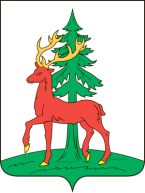 УПРАВЛЕНИЕ ФИНАНСОВ АДМИНИСТРАЦИИ ГОРОДСКОГО ОКРУГА ГОРОД ЕЛЕЦ ЛИПЕЦКОЙ ОБЛАСТИ РОССИЙСКОЙ ФЕДЕРАЦИИПРИКАЗгородской округ город Елец Липецкой области Российской ФедерацииО внесении изменений в приказ Управления финансов администрации городского округа город Елец от 09.03.2021 №17 «Об утверждении Порядка применения бюджетной  классификации Российской Федерации в части целевых статей, применяемых при составлении и исполнении городского бюджета, и перечня операций сектора государственного управления бюджета городского округа город Елец» (с изменениями от 06.04.2021 №23, от 23.09.2021 №55, от 29.12.2021 №82, от 15.03.2022 №9)В соответствии со статьями 9 и 21 Бюджетного кодекса Российской Федерации, Положением о бюджетном процессе городского округа город Елец, принятым решением Совета депутатов городского округа город Елец от 03.08.2020 №220П Р И К А З Ы В А Ю:1. Внести в приказ Управления финансов администрации городского округа город Елец от 09.03.2021 №17 «Об утверждении Порядка применения бюджетной  классификации Российской Федерации в части целевых статей, применяемых при составлении и исполнении городского бюджета, и перечня операций сектора государственного управления бюджета городского округа город Елец» (с изменениями от 06.04.2021 №23, от 23.09.2021 №55, от 29.12.2021 №82, от 15.03.2022 №9) следующие изменения:1.1. В разделе II. «Перечень и правила отнесения расходов городского бюджета на соответствующие целевые статьи»:после строки:«01 3 04 00000 Основное мероприятие «Выполнение требований антитеррористической защищенности образовательных организаций»;»дополнить строкой следующего содержания:«01 3 05 00000 Основное мероприятие «Модернизация школьных систем образования».»;после строки:«01 6 02 00000 Основное мероприятие «Руководство организацией спортивной деятельности»;»дополнить строкой следующего содержания:«01 6 03 00000 Основное мероприятие «Закупка оборудования для создания «умной» спортивной площадки»;01 6 04 00000 Основное мероприятие «Обустройство территорий для создания «умных» спортивных площадок»;».1.2. В разделе III. «Уникальные направления расходов, увязываемые с целевыми статьями основных мероприятий подпрограмм муниципальных программ городского округа город Елец, непрограммными направлениями расходов муниципальных органов городского округа город Елец»:после строки:«По данному направлению расходов отражаются расходы на формирование современной городской среды в части реализации мероприятий по благоустройству территорий общего пользования на условиях софинансирования с вышестоящими бюджетами.»дополнить строками следующего содержания:«L7500 Расходы на реализацию мероприятий по модернизации школьных систем образования.По данному направлению расходов отражаются расходы на реализацию мероприятий по модернизации школьных систем образования.L7530 Расходы на реализацию мероприятий, направленных на закупку оборудования для создания «умных» спортивных площадок.По данному направлению расходов отражаются расходы на реализацию мероприятий, направленных на закупку оборудования для создания «умных» спортивных площадок.»;после строки:«По данному направлению расходов отражаются расходы на обеспечение условий для развития физической культуры и массового спорта.»дополнить строками следующего содержания:«S6500 Средства на реализацию муниципальных программ, направленных на реализацию мероприятий по модернизации школьных систем образования.По данному направлению расходов отражаются расходы на реализацию муниципальных программ, направленных на реализацию мероприятий по модернизации школьных систем образования.»;после строки:«По данному направлению расходов отражаются расходы на реализацию мероприятий, направленных на выполнение требований пожарной безопасности образовательных организаций.»дополнить строками следующего содержания:«S6900 Средства на реализацию муниципальных программ, направленных на реализацию мероприятий по модернизации школьных систем образования без условий софинансирования с федеральным бюджетом.По данному направлению расходов отражаются расходы на реализацию муниципальных программ, направленных на реализацию мероприятий по модернизации школьных систем образования без условий софинансирования с федеральным бюджетом.S7090 Расходы за счет иного межбюджетного трансферта на строительство физкультурно-оздоровительного комплекса.По данному направлению расходов отражаются расходы за счет иного межбюджетного трансферта на строительство физкультурно-оздоровительного комплекса.»;после строки:«По данному направлению расходов отражаются расходы на реализацию мероприятий, направленных на организацию благоустройства территорий в целях достижения дополнительного результата федерального проект.»дополнить строками следующего содержания:«Д7530 Расходы на реализацию мероприятий, направленных на обустройство территорий для создания «умных» спортивных площадок.По данному направлению расходов отражаются расходы на реализацию мероприятий, направленных на обустройство территорий для создания «умных» спортивных площадок.»;после строки:	«По данному направлению расходов отражаются расходы на создание комфортной городской среды в малых городах и исторических поселениях – победителях Всероссийского конкурса лучших проектов создания комфортной городской среды.»дополнить строками следующего содержания:«54540 Расходы на создание модельных муниципальных библиотек.По данному направлению расходов отражаются расходы на создание модельных муниципальных библиотек.»;после строки:«По данному направлению расходов отражаются расходы на строительство (реконструкцию) примыкания к автомобильной дороге общего пользования.»дополнить строками следующего содержания:«21040 Оптимизация внутригородской маршрутной сети.По данному направлению расходов отражаются расходы на оптимизацию внутригородской маршрутной сети.»;строки:«61030 Предоставление поддержки транспортным организациям на возмещение части затрат, связанных с осуществлением регулярных перевозок пассажиров и багажа автомобильным транспортом по регулируемым тарифам по муниципальным маршрутам городского округа город Елец.По данному направлению расходов отражаются расходы на предоставление поддержки транспортным организациям на возмещение части затрат, связанных с осуществлением регулярных перевозок пассажиров и багажа автомобильным транспортом по регулируемым тарифам по муниципальным маршрутам городского округа город Елец.»изложить в следующей редакции:«61030 Финансовое обеспечение (возмещение) затрат муниципальным унитарным предприятиям в связи с выполнением работ, оказанием услуг.По данному направлению расходов отражаются расходы на финансовое обеспечение (возмещение) затрат муниципальным унитарным предприятиям в связи с выполнением работ, оказанием услуг.»;после строки:«По данному направлению расходов отражаются расходы на изготовление проектов межевания и планировки территории.»дополнить строками следующего содержания:«26030 Изготовление генерального плана и Правил землепользования и застройки городского округа город Елец.По данному направлению расходов отражаются расходы на изготовление генерального плана и Правил землепользования и застройки городского округа город Елец.»;после строки:«По данному направлению расходов отражаются расходы на обеспечение деятельности главы городского округа город Елец.»дополнить строками следующего содержания:«00060 Обеспечение деятельности председателя контрольного органа местного самоуправления.По данному направлению расходов отражаются расходы на обеспечение деятельности председателя контрольного органа местного самоуправления.00070 Обеспечение деятельности заместителя председателя контрольного органа местного самоуправления.По данному направлению расходов отражаются расходы на обеспечение деятельности заместителя председателя контрольного органа местного самоуправления.».1.3. В разделе V. «Перечень кодов целевых статей городского бюджета»: после строки:добавить строки:после строки:добавить строки:после строки:добавить строку:после строки:добавить строку:строку:изложить в следующей редакции:после строки:добавить строку:после строки:добавить строку:после строки:добавить строку:после строки:добавить строку:после строки:добавить строки:2. Контроль за исполнением настоящего приказа возложить на начальника бюджетного отдела Управления финансов администрации городского округа город Елец Тюрину Юлию Константиновну.Начальник Управления финансов администрации городского округа город Елец							         Н.В. ЛыковаНикишова В.И. 4-21-92ПОРЯДОКПРИМЕНЕНИЯ БЮДЖЕТНОЙ КЛАССИФИКАЦИИ РОССИЙСКОЙ ФЕДЕРАЦИИ В ЧАСТИ ЦЕЛЕВЫХ СТАТЕЙ, ПРИМЕНЯЕМЫХ ПРИ СОСТАВЛЕНИИ И ИСПОЛНЕНИИ БЮДЖЕТА ГОРОДСКОГО ОКРУГА ГОРОД  ЕЛЕЦЦелевые статьи расходов городского бюджетаРаздел I. Общие положения Целевые статьи расходов городского бюджета обеспечивают привязку бюджетных ассигнований городского бюджета к муниципальным программам городского округа город Елец, их подпрограммам, основным мероприятиям и (или) не включенным в муниципальные программы городского округа город Елец направлениям деятельности (функциям) муниципальных органов городского округа город Елец, указанных в ведомственной структуре расходов городского бюджета, и (или) к расходным обязательствам, подлежащим исполнению за счет средств городского бюджета.Структура кода целевой статьи расходов городского бюджета состоит из десяти разрядов (8 - 17 разряды кода классификации расходов городского бюджета) и включает следующие составные части (таблица 1):код программной (непрограммной) статьи (8 - 12 разряды кода классификации расходов городского бюджета), где:код программного (непрограммного) направления расходов (8 - 9 разряды кода классификации расходов городского бюджета), предназначенный для кодирования муниципальных программ городского округа город Елец, непрограммных направлений деятельности муниципальных органов городского округа город Елец,  указанных в ведомственной структуре расходов городского бюджета; код подпрограммы (10 разряд кода классификации расходов городского бюджета), предназначенный для кодирования подпрограмм муниципальных программ городского округа город Елец; непрограммных направлений деятельности  муниципальных органов городского округа город Елец;код основного мероприятия (11 - 12 разряды кода классификации расходов городского бюджета), предназначенный для кодирования основных мероприятий  в рамках подпрограмм муниципальных программ городского округа город Елец; код направления расходов (13 - 17 разряды кода классификации расходов городского бюджета), предназначенный для кодирования направлений расходования средств, конкретизирующих (при необходимости) отдельные мероприятия.Таблица 1Целевым статьям городского бюджета присваиваются уникальные коды, сформированные с применением буквенно-цифрового ряда: 0, 1, 2, 3, 4, 5, 6, 7, 8, 9, А, Б, В, Г, Д, Е, Ж, И, К, Л, М, Н, О, П, Р, С, Т, У, Ф, Ц, Ч, Ш, Щ, Э, Ю, Я, D, F, G, I, J, L, N, Q, R, S, U, V, W, Y, Z. Наименования целевых статей городского бюджета характеризуют направление бюджетных ассигнований на реализацию:- муниципальных программ городского округа город Елец (непрограммных направлений деятельности муниципальных органов городского округа город Елец);- подпрограмм муниципальных программ городского округа город Елец (непрограммных направлений деятельности муниципальных органов городского округа город Елец);- основных мероприятий подпрограмм муниципальных программ городского округа город Елец;- направлений расходов.Правила применения целевых статей расходов городского бюджета установлены в разделе II настоящего Порядка.        Перечень уникальных направлений расходов, которые применяются с целевыми статьями в рамках основных мероприятий подпрограмм муниципальных программ городского округа город Елец, непрограммными направлениями расходов муниципальных органов городского округа город Елец установлен разделом III настоящего Порядка «Уникальные направления расходов, увязываемые с целевыми статьями основных мероприятий  подпрограмм муниципальных программ городского округа город Елец, непрограммными направлениями расходов муниципальных органов городского округа город Елец».        Увязка уникальных направлений расходов с целевой статьей устанавливается в разделе V настоящего Порядка «Перечень кодов целевых статей расходов городского бюджета».Перечень универсальных направлений расходов, которые могут применяться с различными целевыми статьями, установлен разделом IV настоящего Порядка «Универсальные направления расходов, увязываемые с целевыми статьями основных мероприятий подпрограмм муниципальных программ городского округа город Елец, непрограммными направлениями расходов муниципальных органов городского округа город Елец». Увязка универсальных направлений расходов с основным мероприятием подпрограммы муниципальной программы устанавливается по следующей структуре кода целевой статьи:XX   0   00   00000 Муниципальная программа городского округа город Елец;XX Х 00 00000 Подпрограмма муниципальной программы городского округа город Елец;ХХ Х ХХ 00000 Основное мероприятие подпрограммы муниципальной программы городского округа город Елец; XX X ХХ XXXXХ Направление расходов на реализацию основного мероприятия подпрограммы муниципальной программы городского округа город Елец.Увязка универсальных направлений расходов с непрограммными направлениями деятельности муниципальных органов городского округа город Елец  устанавливается по следующей структуре кода целевой статьи:99   0   00   00000     Непрограммное направление деятельности;99   Х  00   00000     Непрограммное направление расходов;99   Х  00  ХХХХХ  Направление реализации непрограммных расходов.В рамках направлений расходов, отражающих расходы городского  бюджета за счет целевых межбюджетных трансфертов, определен порядок отражения в доходах городского бюджета поступления указанных целевых межбюджетных трансфертов по кодам классификации доходов бюджета, а также порядок отражения расходов городского бюджета, источником финансового обеспечения которых являются указанные целевые межбюджетные трансферты, обязательный для применения на всех уровнях бюджетной системы области.Расходы городского бюджета в рамках муниципальных программ городского округа город Елец, а также непрограммных направлений расходов, для отражения которых настоящим Порядком предусмотрены отдельные направления расходов, отражаются по целевым статьям расходов, включающим указанные направления расходов.Расходы городского бюджета на финансовое обеспечение реализации мероприятий, осуществляемых муниципальными органами городского округа город Елец и находящимися в их ведении муниципальными учреждениями, для отражения которых настоящим порядком не предусмотрены обособленные направления расходов, подлежат отражению по соответствующим целевым статьям, содержащих направление расходов 99999 «Реализация направления расходов основного мероприятия подпрограммы муниципальной программы городского округа город Елец, а также непрограммных направлений расходов муниципальных органов городского округа город Елец».Коды направлений расходов, содержащие значения 30000 - 39990 и 50000 - 59990, используются исключительно для отражения расходов бюджета городского округа город Елец, источником финансового обеспечения которых являются межбюджетные трансферты, предоставляемые из федерального бюджета.Коды направлений расходов, содержащие значение 80000 - 89990, используются исключительно для отражения расходов бюджета городского округа город Елец, источником финансового обеспечения которых являются межбюджетные трансферты, предоставляемые из областного бюджета. Коды направлений расходов, содержащие значение L0000 - L9990 используются для отражения расходов бюджета городского округа город Елец, в целях софинансирования которых предоставляются субсидии из федерального бюджета.Коды направлений расходов, содержащие значение S0000 - S9990 используются для отражения расходов бюджета городского округа город Елец, в целях софинансирования которых из областного бюджета  предоставляются субсидии.При формировании кодов целевых статей расходов, содержащих направления расходов бюджета городского округа город Елец  L0000 - L9990, S0000 - S9990, обеспечивается на уровне второго-пятого разрядов направлений расходов однозначная увязка кодов расходов бюджета городского округа город Елец, в целях софинансирования которых из областного бюджета предоставлены субсидии, с кодами направлений расходов областного бюджета, за счет указанных субсидий.Коды направлений расходов, содержащие значение 95010 - 95030, используются исключительно для отражения расходов бюджета городского округа город Елец на обеспечение мероприятий по капитальному ремонту многоквартирных домов и переселению граждан из аварийного жилищного фонда за счет средств, поступивших от государственной корпорации - Фонда содействия реформированию жилищного хозяйства, 96010 - 96030 используются исключительно для отражения расходов на обеспечение мероприятий по капитальному ремонту многоквартирных домов и переселению граждан из аварийного жилищного фонда за счет бюджетных средств.Отражение расходов бюджета муниципального образования, источником финансового обеспечения которых являются межбюджетные трансферты, имеющие целевое назначение, предоставляемые из областного бюджета, осуществляется по целевым статьям расходов бюджета муниципального образования, включаемым в коды направлений расходов (13 - 17 разряды кода расходов бюджета), идентичные коду соответствующих направлений расходов областного бюджета, по которым отражаются расходы областного бюджета на предоставление вышеуказанных межбюджетных трансфертов. При этом наименование указанного направления расходов бюджета муниципального образования, (наименование целевой статьи, содержащей соответствующее направление расходов бюджета) не включает указание на наименование областного трансферта, являющегося источником финансового обеспечения расходов соответствующего бюджета.Управление финансов администрации городского округа город Елец вправе установить необходимую детализацию пятого разряда кодов направлений расходов, содержащих значения 30000 - 39990; 50000 - 59990; 80000 - 89990, при отражении расходов городского бюджета, источником финансового обеспечения которых являются межбюджетные трансферты, предоставляемые из областного бюджета, по направлениям расходов в рамках целевого назначения предоставляемых межбюджетных трансфертов.Указанная детализация производится с применением буквенно-цифрового ряда: 1, 2, 3, 4, 5, 6, 7, 8, 9, А, Б, В, Г, Д, Е, Ж, И, К, Л, М, Н, О, П, Р, С, Т, У, Ф, Ц, Ч, Ш, Щ, Э, Ю, Я, D, F, G, I, J, L, N, Q, R, S, U, V, W, Y, Z.Отражение в текущем году расходов городского бюджета, осуществляемых за счет остатков целевых межбюджетных трансфертов из областного бюджета прошлых лет, производится в следующем порядке:- при сохранении в областном бюджете расходных обязательств по предоставлению в текущем финансовом году целевых межбюджетных трансфертов на указанные цели - по соответствующим направлениям расходов, приведенным в разделе II настоящего Порядка;- при отсутствии расходных обязательств по предоставлению в текущем финансовом году целевых межбюджетных трансфертов на указанные цели – по направлению расходов 88980 «Прочие мероприятия, осуществляемые за счет межбюджетных трансфертов прошлых лет из областного бюджета». В целях обособления расходов бюджета муниципального образования, источником финансового обеспечения которых являются межбюджетные трансферты прошлых лет, полученные из областного бюджета, финансовый орган муниципального образования вправе при назначении кодов целевых статей расходов детализировать в рамках пятого разряда код направления расходов 88980 «Прочие мероприятия, осуществляемые за счет межбюджетных трансфертов прошлых лет из областного бюджета» в соответствии с целевым назначением указанных межбюджетных трансфертов. Детализация производится с применением буквенно-цифрового ряда:  1, 2, 3, 4, 5, 6, 7, 8, 9, А, Б, В, Г, Д, Е, Ж, И, К, Л, М, Н, О, П, Р, С, Т, У, Ф, Ц, Ч, Ш, Щ, Э, Ю, Я, D, F, G, I, J, L,N, Q, R, S, U, V, W, Y, Z.Внесение в течение финансового года изменений в наименование и (или) код целевой статьи расходов бюджета не допускается, за исключением случая, если в течение финансового года по указанной целевой статье расходов бюджета не производились кассовые расходы городского бюджета.Отражение в текущем финансовом году в бюджетном учете расчетов с юридическими лицами, индивидуальными предпринимателями, физическими лицами в части расходования остатков субсидий прошлых лет, предоставленных из областного бюджета, потребность в направлении которых на соответствующие цели подтверждена уполномоченными главными распорядителями бюджетных средств, производится в следующем порядке:- при сохранении расходных обязательств по предоставлению в текущем финансовом году субсидий на соответствующие цели - по соответствующим направлениям расходов, предусмотренным настоящим Порядком, в увязке с соответствующим основным мероприятием подпрограммы муниципальной программы (непрограммным направлением расходов);- при отсутствии расходных обязательств по предоставлению в текущем финансовом году субсидий на соответствующие цели - по направлениям расходов 29000 «Мероприятия, осуществляемые за счет остатков субсидий прошлых лет, предоставленных автономным и бюджетным учреждениям»; 48000 «Мероприятия, осуществляемые за счет остатков субсидий прошлых лет, предоставленных на осуществление капитальных вложений в объекты капитального строительства муниципальной собственности»; 69000 «Мероприятия, осуществляемые за счет остатков субсидий прошлых лет, предоставленных юридическим лицам (за исключением субсидий муниципальным учреждениям), индивидуальным предпринимателям, физическим лицам» в увязке с соответствующим основным мероприятием подпрограммы муниципальной программы (непрограммным направлением расходов), либо с указанием в 1-5 разряде кода целевой статьи расходов «99900».Решение о детализации в бюджетном учете направлений расходов 29000 «Мероприятия, осуществляемые за счет остатков субсидий прошлых лет, предоставленных автономным и бюджетным учреждениям»; 48000 «Мероприятия, осуществляемые за счет остатков субсидий прошлых лет, предоставленных на осуществление капитальных вложений в объекты капитального строительства государственной (муниципальной) собственности»; 69000 «Мероприятия, осуществляемые за счет остатков субсидий прошлых лет, предоставленных юридическим лицам (за исключением субсидий муниципальным учреждениям), индивидуальным предпринимателям, физическим лицам» по целевому назначению ранее предоставленных субсидий в рамках третьего-пятого знака кода направления расходов принимают главные распорядители средств городского бюджета по согласованию с финансовым комитетом.Детализация производится с применением буквенно-цифрового ряда: 1, 2, 3, 4, 5, 6, 7, 8, 9, А, Б, В, Г, Д, Е, Ж, И, К, Л, М, Н, О, П, Р, С, Т, У, Ф, Ц, Ч, Ш, Щ, Э, Ю, Я, D, F, G, I, J, L,N, Q, R, S, U, V, W, Y, Z.Перечень кодов целевых статей расходов городского бюджета и их наименований представлен в разделе V настоящего Порядка.Раздел II. Перечень и правила отнесения расходов городского бюджета  на соответствующие целевые статьи Муниципальная программа «Повышение качества и доступности оказания услуг в сфере образования, культуры, физической культуры и спорта, молодежной политики городского округа город Елец»          Целевые статьи муниципальной программы «Повышение качества и доступности оказания услуг в сфере образования, культуры, физической культуры и спорта, молодежной политики городского округа город Елец» включают:01 0 00 00000 Муниципальная программа «Повышение качества и доступности оказания услуг в сфере образования, культуры, физической культуры и спорта, молодежной политики городского округа город Елец». По данной целевой статье отражаются расходы городского бюджета на реализацию муниципальной программы «Повышение качества и доступности оказания услуг в сфере образования, культуры, физической культуры и спорта, молодежной политики городского округа город Елец», разработанной в соответствии с Перечнем муниципальных программ городского округа город Елец, утвержденным постановлением администрации города Ельца от 30.08.2013 №1309 (с изменениями), осуществляемые по следующим подпрограммам муниципальной программы.01 1 00 00000  Подпрограмма «Организация отдыха детей в каникулярное время»По данной целевой статье отражаются расходы городского бюджета на реализацию подпрограммы по следующим основным мероприятиям: 01 1 01 00000 Основное мероприятие «Организация отдыха детей в загородных лагерях»;01 1 02 00000 Основное мероприятие «Организация отдыха детей на базе общеобразовательных учреждений»;01 1 03 00000 Основное мероприятие «Организация профильных палаточных лагерей, организация и проведение многодневных походов, экспедиций образовательными учреждениями»;01 1 04 00000 Основное мероприятие «Организация временного трудоустройства несовершеннолетних в свободное от учебы время».01 2 00 00000 Подпрограмма «Ресурсное обеспечениеразвития общего и дополнительного образования»По данной целевой статье отражаются расходы городского бюджета на реализацию подпрограммы по следующим основным мероприятиям:         01 2 01 00000 Основное мероприятие «Повышение квалификации педагогических  работников и переподготовка руководителей муниципальных образовательных учреждений».01 3 0000 Подпрограмма «Строительство, реконструкцияи капитальный (текущий) ремонт объектов социальной сферы»По данной целевой статье отражаются расходы городского бюджета на реализацию подпрограммы по следующим основным мероприятиям: 01  3 А1 00000  Региональный проект «Культурная среда»;01 3 01 00000 Основное мероприятие «Организация строительства, проведение реконструкции и капитального (текущего) ремонта объектов образовательных учреждений»;01 3 02 00000 Основное мероприятие «Организация строительства, проведение реконструкции и капитального (текущего) ремонта объектов учреждений физической культуры и спорта»;01 3 03 00000 Основное мероприятие «Организация строительства, проведение реконструкции и капитального (текущего) ремонта объектов учреждений культуры»;01 3 04 00000 Основное мероприятие «Выполнение требований антитеррористической защищенности образовательных организаций»;01 3 05 00000 Основное мероприятие «Модернизация школьных систем образования».01 4 00 00000 Подпрограмма «Развитие системыобщего и дополнительного образования»По данной целевой статье отражаются расходы городского бюджета на реализацию подпрограммы по следующим основным мероприятиям: 01 4 01 00000 Основное мероприятие «Обеспечение условий для обучения, воспитания и содержания детей в муниципальных дошкольных образовательных учреждениях, реализующих программу дошкольного образования»;01 4 02 00000 Основное мероприятие «Обеспечение условий для предоставления дошкольного общего, начального общего, основного общего, среднего общего образования в муниципальных общеобразовательных учреждениях»;01 4 03 00000 Основное мероприятие «Обеспечение условий для предоставления дополнительного образования в муниципальных  учреждениях дополнительного образования детей»;01 4 04 00000 Основное мероприятие «Обеспечение реализации муниципальными образовательными учреждениями общедоступного и бесплатного дошкольного образования, общего образования всех ступеней, дополнительного образования детей»;01 4 05 00000 Основное мероприятие «Организация и проведение городских мероприятий»; 01 4 06 00000 Основное мероприятие «Обеспечение государственных образовательных стандартов и функционирование системы образования на уровне государственных нормативов»;01 4 07 00000 Основное мероприятие «Проведение и участие в военно-спортивных играх, туристических соревнованиях среди команд ЮиД (юных инспекторов дорожного движения)»;01 4 08 00000 Основное мероприятие «Реализация программ персонифицированного финансирования дополнительного образования детей»;01 4 09 00000 Основное мероприятие «Организация бесплатного горячего питания обучающихся, получающих начальное общее образование в муниципальных образовательных организациях»;01 4 10 00000 Основное мероприятие «Обеспечение выплат ежемесячного денежного вознаграждения за классное руководство педагогическим работникам муниципальных образовательных организаций, реализующих образовательные программы начального общего, основного общего и среднего общего образования, в том числе адаптированные основные общеобразовательные программы»;01 4 11 00000 Основное мероприятие «Выполнение требований пожарной безопасности образовательных организаций».01 5 00 00000 Подпрограмма «Поддержка социально ориентированных некоммерческих организаций и развитие гражданского общества»По данной целевой статье отражаются расходы городского бюджета на реализацию подпрограммы по следующим основным мероприятиям: 01 5 01 00000 Основное мероприятие «Оказание поддержки социально ориентированных некоммерческих организаций»;01 5 03 00000 Основное мероприятие «Укрепление единства российской нации и этнокультурного развития народов России, социальная и культурная адаптация и интеграция мигрантов в общественное пространство».01 6 00 00000 Подпрограмма «Пропаганда  физической культуры и спорта»По данной целевой статье отражаются расходы городского бюджета на реализацию подпрограммы по следующим основным мероприятиям: 01 6 01 00000 Основное мероприятие «Популяризация физической культуры, массового спорта и здорового образа жизни, приобретение спортивной формы, спортивного инвентаря и оборудования»;01 6 02 00000 Основное мероприятие «Руководство организацией спортивной деятельности»;01 6 03 00000 Основное мероприятие «Закупка оборудования для создания «умной» спортивной площадки»;01 6 04 00000 Основное мероприятие «Обустройство территорий для создания «умных» спортивных площадок»;01 6 Р5 00000 Региональный проект «Спорт – норма жизни».01 07 00 00000 Подпрограмма «Повышение эффективности деятельности муниципальных учреждений физической культуры и спорта»По данной целевой статье отражаются расходы городского бюджета на реализацию подпрограммы по следующим основным мероприятиям: 01 7 01 00000 Основное мероприятие «Организация эффективной деятельности муниципальных учреждений физической культуры и спорта»;01 7 02 00000 Основное мероприятие «Оснащение объектов спортивной инфраструктуры спортивно-технологическим оборудованием (создание малых спортивных площадок, монтируемых на открытых площадках или в закрытых помещениях, на которых возможно проводить тестирование населения в соответствии со Всероссийским физкультурно-спортивным комплексом «Готов к труду и обороне» (ГТО))»;01 7 03 00000 Основное мероприятие «Организация эффективной деятельности муниципальных учреждений, осуществляющих спортивную подготовку в соответствии с требованиями федеральных стандартов спортивной подготовки»;01 7 Р5 00000 Региональный проект «Спорт – норма жизни».01 8 00 00000 Подпрограмма «Развитие культуры»По данной целевой статье отражаются расходы городского бюджета на реализацию подпрограммы по следующим основным мероприятиям: 01 8 01 00000 Основное мероприятие «Руководство организацией и развитием культуры и искусства»;01 8 02 00000 Основное мероприятие «Совершенствование системы управления развитием культуры и искусства»;01 8 А1 00000  Региональный проект «Культурная среда»;01 8 А2 00000 Региональный проект «Творческие люди».01 9 00 00000 Подпрограмма «Молодежьгородского округа город Елец»По данной целевой статье отражаются расходы городского бюджета на реализацию подпрограммы по следующим основным мероприятиям:01 9 01 00000 Основное мероприятие «Мероприятия в области молодежной политики»;01 9 02 00000 Основное мероприятие «Поддержка молодежного движения и предоставление грантов в форме субсидий на реализацию общественно полезных проектов в сфере молодежной политики на территории городского округа город Елец».01 Д 00 00000  Подпрограмма «Доступная среда»По данной целевой статье отражаются расходы городского бюджета на реализацию подпрограммы по следующим основным мероприятиям:01 Д 01 00000 Основное мероприятие «Формирование условий для беспрепятственного доступа инвалидов и других маломобильных групп населения к приоритетным объектам и услугам в сфере образования, культуры, физической культуры и спорта, транспорта»;01 Д 02 00000 Основное мероприятие «Создание условий для инклюзивного образования детей-инвалидов в дошкольных образовательных организациях»;01 Д 03 00000 Основное мероприятие «Создание в общеобразовательных организациях условий для инклюзивного образования детей-инвалидов, в том числе создание универсальной безбарьерной среды для беспрепятственного доступа и оснащение общеобразовательных организаций специальным, в том числе учебным, реабилитационным, компьютерным оборудованием и автотранспортом».Муниципальная программа «Обеспечение населения городского округа город Елец комфортными условиями жизни»               Целевые статьи муниципальной программы «Обеспечение населения городского округа город Елец комфортными условиями жизни» включают: 02 0 00 00000 Муниципальная программа«Обеспечение населения городского округа город Елец комфортными условиями жизни»По данной целевой статье отражаются расходы городского бюджета на реализацию муниципальной программы «Обеспечение населения городского округа город Елец комфортными условиями жизни», разработанной в соответствии с Перечнем муниципальных программ городского округа город Елец, утвержденным постановлением администрации города Ельца от 30.08.2013 №1309 (с изменениями), осуществляемые по следующим подпрограммам муниципальной программы.02 1 00 00000 Подпрограмма «Развитие и ремонт автомобильных дорог общего пользования местного значения и обеспечение безопасности дорожного движения на них»По данной целевой статье отражаются расходы городского бюджета на реализацию подпрограммы по следующим основным мероприятиям:02 1 01 00000  Основное мероприятие «Дорожная деятельность»;02 1 R1 00000 Региональный проект «Региональная и местная дорожная сеть».02 2 00 00000 Подпрограмма «Развитие транспортного обслуживания населения»По данной целевой статье отражаются расходы городского бюджета на реализацию подпрограммы по следующим основным мероприятиям:02 2 01 00000 Основное мероприятие «Организация транспортного обслуживания населения».02 3 00 00000 Подпрограмма «Проведение капитального ремонта многоквартирных домов»По данной целевой статье отражаются расходы городского бюджета на реализацию подпрограммы по следующим основным мероприятиям:02 3 01 00000 Основное мероприятие «Обеспечение капитального ремонта многоквартирных домов».02 4 00 00000 Подпрограмма «Переселение граждан из непригодного для проживания и аварийного жилищного фонда»По данной целевой статье отражаются расходы городского бюджета на реализацию подпрограммы по следующим основным мероприятиям:02 4 01 00000 Основное мероприятие «Обеспечение мероприятий по переселению граждан из непригодного для проживания и аварийного жилищного фонда»;02 4 F3 00000 Региональный проект «Обеспечение устойчивого сокращения непригодного для проживания жилищного фонда».02 5 00 00000 Подпрограмма «Чистая вода»По данной целевой статье отражаются расходы городского бюджета на реализацию подпрограммы по следующим основным мероприятиям:02 5 01 00000 Основное мероприятие «Обеспечение мероприятий по организации водоснабжения населения и водоотведения»;02 5 F1 00000 Региональный проект «Жилье».02 6 00 00000 Подпрограмма «Содержание территории городского округа город Елец»По данной целевой статье отражаются расходы городского бюджета на реализацию подпрограммы по следующим основным мероприятиям:02 6 01 00000 Основное мероприятие «Содержание городских территорий»;02 6 02 00000 Основное мероприятие «Предоставление поддержки юридическим лицам всех форм собственности и индивидуальным предпринимателям, предоставляющим услуги по помывке населения в общих отделениях бань»;02 6 03 00000 Основное мероприятие «Финансовое обеспечение деятельности Управления коммунального хозяйства администрации городского округа город Елец»;02 6 04 00000 Основное мероприятие «Организация мероприятий при осуществлении деятельности по обращению с животными без владельцев»;02 6 08 00000 Основное мероприятие «Финансовое обеспечение деятельности Управления дорог, транспорта и благоустройства администрации городского округа город Елец»;02 6 G2 00000 Региональный проект «Комплексная система обращения с твердыми коммунальными отходами».02 7 00 00000 Подпрограмма «Обеспечениеотдельных категорий населения жилыми помещениями»По данной целевой статье отражаются расходы городского бюджета на реализацию подпрограммы по следующим основным мероприятиям:02 7 01 00000 Основное мероприятие «Обеспечение жильем отдельных категорий граждан».02 8 00 00000 Подпрограмма «Территориальное планирование городского округа город Елец»По данной целевой статье отражаются расходы городского бюджета на реализацию подпрограммы по следующим основным мероприятиям:02 8 01 00000 Основное мероприятие «Подготовка проектов планировки и проектов межевания»;02 8 F1 00000 Региональный проект «Жилье».02 9 00 00000 Подпрограмма «Формирование законопослушного поведения участников дорожного движения»По данной целевой статье отражаются расходы городского бюджета на реализацию подпрограммы по следующим основным мероприятиям:02 9 01 00000 Основное мероприятие «Информирование о правильном поведении участников дорожного движения».Муниципальная программа«Профилактика терроризма, а также минимизация и (или) ликвидация последствий его проявлений на территории городского округа город Елец»        Целевые статьи муниципальной программы «Профилактика терроризма, а также минимизация и (или) ликвидация последствий его проявлений на территории городского округа город Елец» включают:03 0 00 00000 Муниципальная программа«Профилактика терроризма, а также минимизация и (или) ликвидация последствий его проявлений на территории городского округа город Елец»По данной целевой статье отражаются расходы городского бюджета на реализацию муниципальной программы «Профилактика терроризма, а также минимизация и (или) ликвидация последствий его проявлений на территории городского округа город Елец», разработанной в соответствии с Перечнем муниципальных программ городского округа город Елец, утвержденным постановлением администрации города Ельца от 30.08.2013 №1309 (с изменениями), осуществляемые по следующей подпрограмме:03 1 00 00000 Подпрограмма «Предупреждение и ликвидация чрезвычайных ситуаций, угрожающих безопасности жизнедеятельности населения»  По данной целевой статье отражаются расходы городского бюджета на реализацию подпрограммы по следующим основным мероприятиям:03 1 01 00000 Основное мероприятие «Профилактика терроризма и экстремизма»;03 1 02 00000 Основное мероприятие «Обеспечение профилактики, предупреждения и ликвидации чрезвычайных ситуаций, угрожающих безопасности жизнедеятельности населения».03 2 00 00000 Подпрограмма «Обеспечение антитеррористической защищенности объектов социальной сферы»По данной целевой статье отражаются расходы городского бюджета на реализацию подпрограммы по следующим основным мероприятиям:03 2 01 00000 Основное мероприятие «Выполнение требований антитеррористической защищенности образовательных организаций».Муниципальная программа«Создание условий для повышения экономическогопотенциала городского округа город Елец»Целевые статьи муниципальной программы «Создание условий для повышения экономического потенциала городского округа город Елец» включают:04 0 00 00000 Муниципальная программа«Создание условий для повышения экономическогопотенциала городского округа город Елец»По данной целевой статье отражаются расходы городского бюджета на реализацию муниципальной программы «Создание условий для повышения экономического потенциала городского округа город Елец», разработанной в соответствии с Перечнем муниципальных программ городского округа город Елец, утвержденным постановлением администрации города Ельца от 30.08.2013 №1309 (с изменениями), осуществляемые по следующим подпрограммам муниципальной программы.04 1 00 00000 Подпрограмма «Поддержкаразвития малого и среднего предпринимательства»По данной целевой статье отражаются расходы городского бюджета на реализацию подпрограммы по следующим основным мероприятиям:04 1 01 00000 Основное мероприятие «Информирование жителей городского округа город Елец об успешном опыте ведения предпринимательской деятельности, о формах и видах предоставляемой субъектам малого и среднего предпринимательства, самозанятым гражданам поддержки»;04 1 02 00000 Основное мероприятие «Оказание поддержки субъектам малого и среднего предпринимательства на развитие собственного дела по приоритетным направлениям»;04 1 03 00000 Основное мероприятие «Информирование субъектов малого предпринимательства и социально ориентированных некоммерческих организаций о возможности и порядке участия в муниципальных закупках».04 2 00 00000 Подпрограмма «Развитие туризма»По данной целевой статье отражаются расходы городского бюджета на реализацию подпрограммы по следующим основным мероприятиям:04 2 01 00000 Основное мероприятие «Организация мероприятий туристской направленности и участие в региональных и международных мероприятиях туристической направленности»;04 2 02 00000  Основное мероприятие «Подготовка, издание (выпуск) и распространение материалов, рекламирующих туристские ресурсы».Муниципальная программа «Повышение эффективности деятельности органов местного самоуправления городского округа город Елец»Целевые статьи муниципальной программы «Повышение эффективности деятельности органов  местного самоуправления городского округа город Елец» включают:05 0 00 00000 Муниципальная программа «Повышение эффективности деятельности органов местного самоуправления городского округа город Елец»По данной целевой статье отражаются расходы городского бюджета на реализацию муниципальной программы «Повышение эффективности деятельности органов  местного самоуправления городского округа город Елец», разработанной в соответствии с Перечнем муниципальных программ городского округа город Елец, утвержденным постановлением администрации города Ельца от 30.08.2013 №1309 (с изменениями), осуществляемые по следующим подпрограммам муниципальной программы.05 1 00 00000 Подпрограмма «Повышение информационнойоткрытости деятельности органов местного самоуправления»По данной целевой статье отражаются расходы городского бюджета на реализацию подпрограммы по следующим основным мероприятиям:05 1 01 00000 Основное мероприятие «Доведение до сведения населения достоверной информации»;05 1 02 00000 Основное мероприятие «Обеспечение эффективного функционирования механизмов обратной связи между органами местного самоуправления  и населением»;05 1 03 00000 Основное мероприятие «Обеспечение бесперебойного функционирования структурного подразделения органа местного самоуправления»;05 1 04 00000 Основное мероприятие «Обеспечение внутреннего информационного взаимодействия администрации городского округа город Елец».05 2 00 00000 Подпрограмма «Управлениемуниципальными финансами и муниципальным долгом»По данной целевой статье отражаются расходы городского бюджета на реализацию подпрограммы по следующим основным мероприятиям:05 2 01 00000 Основное мероприятие «Управление муниципальными финансами»;05 2 02 00000 Основное мероприятие «Повышение качества финансового менеджмента главных распорядителей бюджетных средств»;05  2 03 00000 Основное мероприятие «Управление муниципальным долгом»;05 2 04 00000 Основное мероприятие «Организация осуществления централизованных закупок товаров, работ и услуг для обеспечения муниципальных нужд городского округа город Елец».05 3 00 00000 Подпрограмма «Обеспечениедеятельности органов местного самоуправления»По данной целевой статье отражаются расходы городского бюджета на реализацию подпрограммы по следующим основным мероприятиям:05 3 01 00000 Основное мероприятие «Обеспечение деятельности аппарата управления»;05 3 02 00000 Основное мероприятие «Обеспечение деятельности муниципальных учреждений»;05 3 03 00000 Основное мероприятие «Выплата доплаты к пенсии пенсионерам из числа муниципальных служащих»;05 3  04 00000 Основное мероприятие «Проведение общегородских мероприятий».05 4 00 00000 Подпрограмма «Муниципальное имущество»По данной целевой статье отражаются расходы городского бюджета на реализацию подпрограммы по следующим основным мероприятиям:05 4 01 00000 Основное мероприятие «Эффективное использование муниципального имущества»;05 4 02 00000 Основное мероприятие «Содержание муниципальной казны»;05 4 03 00000 Основное мероприятие «Строительство, реконструкция и капитальный ремонт муниципальных объектов»;05 4 04 00000 Основное мероприятие «Разработка проектов по рекультивации земель, находящихся в муниципальной собственности, нарушенных при складировании и захоронении отходов производства и потребления».Муниципальная программа«Энергосбережение и повышение энергетической эффективности на территории городского округа город Елец»Целевые статьи муниципальной программы «Энергосбережение и повышение энергетической эффективности на территории городского округа город Елец» включают:06 0 00 00000 Муниципальная программа«Энергосбережение и повышение энергетической эффективности на территории городского округа город Елец»По данной целевой статье отражаются расходы городского бюджета на реализацию муниципальной программы «Энергосбережение и повышение энергетической эффективности на территории городского округа город Елец», разработанной в соответствии с Перечнем муниципальных программ городского округа город Елец, утвержденным постановлением администрации города Ельца от 30.08.2013 №1309 (с изменениями), осуществляемые по следующим подпрограммам муниципальной программы.06 1 00 00000 Подпрограмма «Энергосбережение и повышение энергетической эффективности объектов социальной сферы и органов местного самоуправления»По данной целевой статье отражаются расходы городского бюджета на реализацию подпрограммы по следующим основным мероприятиям:06 1 01 00000 Основное мероприятие «Повышение эффективности использования энергетических ресурсов на объектах социальной сферы, органов местного самоуправления»;06 1 02 00000 Основное мероприятие «Модернизация и реконструкция систем теплоснабжения»;06 1 03 00000  Основное мероприятие «Модернизация и реконструкция систем наружного освещения»;06 1 04 00000 Основное мероприятие «Строительство объектов инженерной инфраструктуры».06 2 00 00000 Подпрограмма  «Энергосбережение и повышение энергетической эффективности в жилом фонде»По данной целевой статье отражаются расходы городского бюджета на реализацию подпрограммы по следующим основным мероприятиям:06 2 01 00000 Основное мероприятие «Повышение эффективности использования энергетических ресурсов в многоквартирных домах».Муниципальная программа «Формирование современной городской среды городского округа город Елец»Целевые статьи муниципальной программы «Формирование современной городской среды городского округа город Елец» включают:07 0 00 00000 Муниципальная программа «Формирование современной городской среды городского округа город Елец»По данной целевой статье отражаются расходы городского бюджета на реализацию муниципальной программы «Формирование современной городской среды городского округа город Елец», разработанной в соответствии с Перечнем муниципальных программ городского округа город Елец, утвержденным постановлением администрации города Ельца от 30.08.2013 №1309 (с изменениями), осуществляемые по следующим подпрограммам муниципальной программы.07 1 00 00000 Подпрограмма «Благоустройство территории  городского округа город Елец»По данной целевой статье отражаются расходы городского бюджета на реализацию подпрограммы по следующим основным мероприятиям:07 1 01 00000 Основное мероприятие «Благоустройство дворовых территорий»;07 1 02 00000 Основное мероприятие «Благоустройство общественных территорий»;07 1 03 00000 Основное мероприятие «Приобретение и установка игрового (спортивного) оборудования на территории городского округа город Елец»;07 1 04 00000 Основное мероприятие «Реализация проектов благоустройства территорий, отобранных на конкурсной основе, предложенных территориальным общественным самоуправлением»; 07 1 F2 00000 Региональный проект «Формирование комфортной городской среды».99 0 00 00000 Непрограммные расходы городского бюджетаЦелевые статьи непрограммных направлений расходов городского бюджета включают:99 3 00 00000 Резервные фондыПо данной целевой статье отражаются непрограммные расходы, не предусмотренные иными целевыми статьями расходов городского бюджета, по соответствующим направлениям расходов.99 4 00 00000 Обеспечение деятельности в сфере государственнойрегистрации актов гражданского состоянияПо данной целевой статье отражаются непрограммные расходы, не предусмотренные иными целевыми статьями расходов городского бюджета, на обеспечение деятельности в сфере государственной регистрации актов гражданского состояния, по соответствующим направлениям расходов. 99 5 00 00000 Обеспечение деятельности представительногооргана местного самоуправления      По данной целевой статье отражаются непрограммные расходы, не предусмотренные иными целевыми статьями расходов городского бюджета, на обеспечение деятельности представительного органа местного самоуправления, по соответствующим направлениям расходов. 99 6 00 00000 Обеспечение деятельности исполнительногооргана местного самоуправления      По данной целевой статье отражаются непрограммные расходы, не предусмотренные иными целевыми статьями расходов городского бюджета, на обеспечение деятельности исполнительного органа местного самоуправления, по соответствующим направлениям расходов. 99 7 00 00000 Обеспечение деятельности контрольногооргана местного самоуправления      По данной целевой статье отражаются непрограммные расходы, не предусмотренные иными целевыми статьями расходов городского бюджета, на обеспечение деятельности контрольного органа местного самоуправления, по соответствующим направлениям расходов. 99 8 00 00000 Социальная поддержка детей-сирот и детей, оставшихся без попечения родителей      По данной целевой статье отражаются непрограммные расходы, не предусмотренные иными целевыми статьями расходов городского бюджета, на социальную поддержку детей-сирот и детей, оставшихся без попечения родителей, по соответствующим направлениям расходов. 99 9 00 00000 Иные непрограммные мероприятияПо данной целевой статье отражаются непрограммные расходы, не предусмотренные иными целевыми статьями расходов городского бюджета, по соответствующим направлениям расходов.99 K 00 00000 Финансовое обеспечение мероприятий, связанных с предотвращением влияния ухудшения экономической ситуации на развитие отраслей экономики, с профилактикой и устранением последствий распространения новой коронавирусной инфекцииПо данной целевой статье отражаются непрограммные расходы, не предусмотренные иными целевыми статьями расходов городского бюджета, на финансовое обеспечение мероприятий, связанных с предотвращением влияния ухудшения экономической ситуации на развитие отраслей экономики, с профилактикой и устранением последствий распространения новой коронавирусной инфекции, по соответствующим направлениям расходов.Раздел III. Уникальные направления расходов, увязываемые с целевыми статьями основных мероприятий  подпрограмм муниципальных программ городского округа город Елец, непрограммными направлениями расходов муниципальныхорганов городского округа город Елец00010 Проведение выборов в представительный орган городского округа город Елец.По данному направлению расходов отражаются расходы по проведению выборов в представительный орган городского округа город Елец.00020 Условно утвержденные расходы. По данному направлению расходов отражаются условно утвержденные расходы городского бюджета. 00030 Обеспечение деятельности  председателя представительного органа местного самоуправления. По данному направлению расходов отражаются расходы на обеспечение деятельности председателя представительного органа местного самоуправления.00040 Обеспечение деятельности заместителя председателя представительного органа местного самоуправления.По данному направлению расходов отражаются расходы на обеспечение деятельности заместителя председателя представительного органа местного самоуправления.00050 Обеспечение деятельности главы городского округа город Елец.По данному направлению расходов отражаются расходы на обеспечение деятельности главы городского округа город Елец.00060 Обеспечение деятельности председателя контрольного органа местного самоуправления.По данному направлению расходов отражаются расходы на обеспечение деятельности председателя контрольного органа местного самоуправления.00070 Обеспечение деятельности заместителя председателя контрольного органа местного самоуправления.По данному направлению расходов отражаются расходы на обеспечение деятельности заместителя председателя контрольного органа местного самоуправления.01000 Доплата к пенсиям муниципальных служащих.По данному направлению расходов отражаются расходы на доплаты к пенсиям муниципальных служащих.03050 Прочие выплаты по обязательствам муниципального образования.По данному направлению расходов отражаются расходы на прочие выплаты по обязательствам муниципального образования.05000 Резервный фонд администрации городского округа город Елец.По данному направлению расходов планируются ассигнования и осуществляется расходование средств резервного фонда администрации городского округа город Елец. 09502 Средства на реализацию муниципальных программ, направленных на обеспечение мероприятий по переселению граждан из аварийного жилищного фонда, в том числе переселению граждан из аварийного жилищного фонда с учетом необходимости развития малоэтажного жилищного строительства за счет средств Фонда содействия реформированию жилищно-коммунального хозяйства. По данному направлению расходов отражаются расходы на реализацию муниципальных программ, направленных на обеспечение мероприятий по переселению граждан из аварийного жилищного фонда, в том числе переселению граждан из аварийного жилищного фонда с учетом необходимости развития малоэтажного жилищного строительства за счет средств Фонда содействия реформированию жилищно-коммунального хозяйства.09503 Средства на реализацию мероприятий, направленных на возмещение части расходов на оплату услуг и (или) работ по энергосбережению и повышению энергетической эффективности, выполненных в ходе оказания и (или) выполнения услуг и (или) работ по капитальному ремонту общего имущества в многоквартирном доме за счет средств Фонда содействия реформированию жилищно-коммунального хозяйства.По данному направлению расходов отражаются расходы на реализацию мероприятий, направленных на возмещение части расходов на оплату услуг и (или) работ по энергосбережению и повышению энергетической эффективности, выполненных в ходе оказания и (или) выполнения услуг и (или) работ по капитальному ремонту общего имущества в многоквартирном доме за счет средств Фонда содействия реформированию жилищно-коммунального хозяйства.09602 Средства на реализацию муниципальных программ, направленных на обеспечение мероприятий по переселению граждан из аварийного жилищного фонда, в том числе переселению граждан из аварийного жилищного фонда с учетом необходимости развития малоэтажного жилищного строительства за счет средств областного бюджетаПо данному направлению расходов отражаются расходы городского бюджета на реализацию муниципальных программ, направленных на обеспечение мероприятий по переселению граждан из аварийного жилищного фонда, в том числе переселению граждан из аварийного жилищного фонда с учетом необходимости развития малоэтажного жилищного строительства за счет средств областного бюджета.20020 Укрепление и повышение уровня защиты сооружений материально-технической базы МАУ ДОЦ г. Ельца  «Белая березка».По данному направлению расходов отражаются расходы на укрепление и повышение уровня защиты сооружений материально-технической базы МАУ ДОЦ г. Ельца «Белая березка».20030 Организация отдыха детей в каникулярное время с дневным пребыванием на базе общеобразовательных учреждений.По данному направлению расходов отражаются расходы на организацию отдыха детей в каникулярное время с дневным пребыванием на базе общеобразовательных учреждений.20040 Реализация направления расходов основного мероприятия «Организация профильных палаточных лагерей, организация и проведение многодневных походов, экспедиций образовательными учреждениями».По данному направлению расходов отражаются расходы на организацию профильных палаточных лагерей, организацию и проведение многодневных походов, экспедиций образовательными учреждениями.20050 Реализация направления расходов основного мероприятия «Проведение и участие в военно-спортивных играх, туристических соревнованиях и соревнованиях среди команд ЮиД (юных инспекторов дорожного движения)».По данному направлению расходов отражаются расходы на проведение и участие в военно-спортивных играх, туристических соревнованиях и соревнованиях среди команд ЮиД (юных инспекторов дорожного движения).20060 Расходы на оплату труда несовершеннолетним гражданам в возрасте от 14 до 18 лет в период их временного трудоустройства в общеобразовательных организациях города в свободное от учебы время по направлению органов службы занятости.По данному направлению расходов отражаются расходы на оплату труда несовершеннолетним гражданам в возрасте от 14 до 18 лет в период их временного трудоустройства в общеобразовательных организациях города в свободное от учебы время по направлению органов службы занятости.20070 Реализация направления расходов основного мероприятия «Информирование о правильном поведении участников дорожного движения».По данному направлению расходов отражаются расходы на реализацию направления расходов основного мероприятия «Информирование о правильном поведении участников дорожного движения».20120 Расходы на капитальный (текущий) ремонт образовательных учреждений. По данному направлению расходов отражаются расходы на капитальный (текущий) ремонт образовательных учреждений.20140 Расходы на капитальный ремонт МБУК «Дом культуры железнодорожников».По данному направлению расходов отражаются расходы на капитальный ремонт МБУК «Дом культуры железнодорожников».20150 Расходы на строительство (реконструкцию) городского дворца культуры.По данному направлению расходов отражаются расходы на строительство (реконструкцию) городского дворца культуры.20160 Расходы на капитальный (текущий) ремонт учреждений культуры. По данному направлению расходов отражаются расходы на капитальный (текущий) ремонт учреждений культуры.20170 Расходы на капитальный ремонт здания пристройки с бассейном МБОУ «Гимназия №11 г. Ельца», расположенного по адресу: Липецкая обл., г. Елец, ул. Радиотехническая, д. 3.По данному направлению расходов отражаются расходы на капитальный ремонт здания пристройки с бассейном МБОУ «Гимназия №11 г. Ельца», расположенного по адресу: Липецкая обл., г. Елец, ул. Радиотехническая, д. 3.20180 Расходы на строительство пристройки зданию МБОУ «Лицей №5 г. Ельца».По данному направлению расходов отражаются расходы на строительство пристройки зданию МБОУ «Лицей №5 г. Ельца».20190 Реализация направления расходов основного мероприятия «Организация и проведение городских мероприятий».По данному направлению расходов отражаются расходы на организацию и проведение городских мероприятий.20200 Расходы на капитальный ремонт спортивного зала МБСУ «ФК Елец» расположенного по адресу: г. Елец, ул. Барковского, д. 3 «а». По данному направлению расходов отражаются расходы на капитальный ремонт спортивного зала МБСУ «ФК Елец» расположенного по адресу: г. Елец, ул. Барковского,  д. 3 «а».20210 Расходы на капитальный ремонт здания МБУДО «ДШИ №3 г. Ельца» расположенном по адресу: г. Елец, ул. Пушкина, д. 54. По данному направлению расходов отражаются расходы на капитальный ремонт здания МБУДО «ДШИ №3 г. Ельца» расположенном по адресу: г. Елец ул. Пушкина, д. 54. 20220 Расходы на капитальный ремонт здания, расположенного по адресу: г. Елец, ул. Советская, д. 94.По данному направлению расходов отражаются расходы на капитальный ремонт здания, расположенного по адресу: г. Елец, ул. Советская, д. 94.20230 Расходы на ремонтно-реставрационные работы МБУК «Елецкий городской краеведческий музей. По данному направлению расходов отражаются расходы на ремонтно-реставрационные работы МБУК «Елецкий городской краеведческий музей».20240 Реализация направления расходов основного мероприятия «Строительство, реконструкция и капитальный ремонт муниципальных объектов»По данному направлению расходов отражаются расходы на реализацию направления расходов основного мероприятия «Строительство, реконструкция и капитальный ремонт муниципальных объектов». 20250 Строительство физкультурно-оздоровительного комплекса в г. Ельце. По данному направлению расходов отражаются расходы на строительство физкультурно-оздоровительного комплекса в г. Ельце.20260 Расходы на капитальный (текущий) ремонт объектов учреждений физической культуры и спорта.По данному направлению расходов отражаются расходы на капитальный (текущий) ремонт объектов учреждений физической культуры и спорта.20270 Плата концедента в рамках заключенных концессионных соглашений.По данному направлению расходов отражаются расходы по плате концедента в рамках заключенных концессионных соглашений.20300 Размещение различных информационных материалов, пропагандирующих здоровый образ жизни.По данному направлению расходов отражаются расходы на размещение различных информационных материалов, пропагандирующих здоровый образ жизни.20320 Присвоение спортивных разрядов и судейских категорий.По данному направлению расходов отражаются расходы на присвоение спортивных разрядов и судейских категорий.20330 Реализация календарного плана спортивных мероприятий и физкультурных мероприятий управления по физической культуре, спорту и молодежной политике. По данному направлению расходов отражаются расходы на реализацию календарного плана спортивных мероприятий и физкультурных мероприятий управления по физической культуре, спорту и молодежной политике.20350 Проведение общегородских культурно-массовых мероприятий.По данному направлению расходов отражаются расходы на проведение общегородских культурно-массовых мероприятий.20370 Поддержка развития молодежного движения.По данному направлению расходов отражаются расходы на поддержку развития молодежного движения. 20380 Организация мероприятий, направленных на повышение гражданской активности, ответственности, военно-патриотическое воспитание, формирование положительного отношения к здоровому образу жизни, содействие  духовно-нравственному развитию молодежи.По данному направлению расходов отражаются расходы на организацию мероприятий, направленных на повышение гражданской активности, ответственности, военно-патриотическое воспитание, формирование положительного отношения к здоровому образу жизни, содействие  духовно-нравственному развитию молодежи.20390 Размещение различных информационных материалов, направленных на обеспечение реализации молодежной политики в городе Ельце.По данному направлению расходов отражаются расходы на размещение различных информационных материалов, направленных на обеспечение реализации молодежной политики в городе Ельце.20400 Расходы на реализацию мероприятий, направленных на поддержку молодежного движения и предоставление грантов в форме субсидий на реализацию общественно полезных проектов в сфере молодежной политики на территории городского округа город Елец.По данному направлению расходов отражаются расходы на реализацию мероприятий, направленных на поддержку молодежного движения и предоставление грантов в форме субсидий на реализацию общественно полезных проектов в сфере молодежной политики на территории городского округа город Елец.20440 Повышение доступности муниципальных объектов транспортной инфраструктуры для инвалидов и других маломобильных групп населения. По данному направлению расходов отражаются расходы на повышение доступности муниципальных объектов транспортной инфраструктуры для инвалидов и других маломобильных групп населения.20460 Повышение доступности объектов жилищного фонда для инвалидов и маломобильных групп населения.По данному направлению расходов отражаются расходы на повышение доступности объектов жилищного фонда для инвалидов и маломобильных групп населения.20500 Расходы на реализацию программ персонифицированного финансирования дополнительного образования детей.По данному направлению расходов отражаются расходы на реализацию программ персонифицированного финансирования дополнительного образования детей.21000 Проведение ремонта дорог, тротуаров, дворовых территорий многоквартирных домов и проездов к ним.По данному направлению расходов отражаются расходы на проведение ремонта дорог, тротуаров, дворовых территорий многоквартирных домов и проездов к ним.21010 Обеспечение безопасности дорожного движения.По данному направлению расходов отражаются расходы на обеспечение безопасности дорожного движения.21020 Содержание автомобильных дорог общего пользования местного значения городского округа город Елец. По данному направлению расходов отражаются расходы на содержание автомобильных дорог общего пользования местного значения городского округа город Елец.21030 Строительство (реконструкция) примыкания к автомобильной дороге общего пользования.По данному направлению расходов отражаются расходы на строительство (реконструкцию) примыкания к автомобильной дороге общего пользования.21040 Оптимизация внутригородской маршрутной сети.По данному направлению расходов отражаются расходы на оптимизацию внутригородской маршрутной сети.21050 Внесение обязательных взносов на капитальный ремонт многоквартирных домов, приходящихся на помещения, находящихся в муниципальной собственности.По данному направлению расходов отражаются расходы на внесение обязательных взносов на капитальный ремонт многоквартирных домов, приходящихся на помещения, находящихся в муниципальной собственности.21070 Строительство (реконструкция) ливневой канализации по отводу ливневых и паводковых вод.По данному направлению расходов отражаются расходы на строительство (реконструкцию) ливневой канализации по отводу ливневых и паводковых вод.21080 Оснащение оборудованием автобусов, находящихся в муниципальной собственности и осуществляющих перевозки пассажиров по муниципальным маршрутам.По данному направлению расходов отражаются расходы на оснащение оборудованием автобусов, находящихся в муниципальной собственности и осуществляющих перевозки пассажиров по муниципальным маршрутам.21090 Прокладка сетей уличного освещения.По данному направлению расходов отражаются расходы на прокладку сетей уличного освещения.21100 Поддержание надлежащего состояния объектов внешнего благоустройства и создание благоприятной санитарно-эпидемиологической обстановки По данному направлению расходов отражаются расходы на поддержание надлежащего состояния объектов внешнего благоустройства и создание благоприятной санитарно-эпидемиологической обстановки21120 Благоустройство сквера «Комсомольский».По данному направлению расходов отражаются расходы на благоустройство сквера «Комсомольский».21130 Приобретение и установка детских площадок.По данному направлению расходов отражаются расходы на приобретение и установка детских площадок.21170 Подведение итогов конкурса на лучшее новогоднее художественное и световое оформление фасадов зданий, строений, сооружений и прилегающих территорий предприятий, учреждений, организаций, многоквартирных домов и частных.По данному направлению расходов отражаются расходы на подведение итогов конкурса на лучшее новогоднее художественное и световое оформление фасадов зданий, строений, сооружений и прилегающих территорий предприятий, учреждений, организаций, многоквартирных домов и частных домовладений.21200 Благоустройство сквера Афганцев. По данному направлению расходов отражаются расходы на благоустройство сквера Афганцев.21210 Благоустройство территории поселка Сахарного завода.По данному направлению расходов отражаются расходы на благоустройство территории поселка Сахарного завода.21300 Организация мероприятий по информационно-пропагандистскому противодействию терроризму и экстремизму (подготовка и издание памяток, плакатов, баннеров, социальной рекламы по противодействию терроризму и экстремизму).По данному направлению расходов отражаются расходы на организацию мероприятий по информационно-пропагандистскому противодействию терроризму и экстремизму (подготовка и издание памяток, плакатов, баннеров, социальной рекламы по противодействию терроризму и экстремизму).21310 Приобретение и монтаж серверного оборудования аппаратно-программного комплекса видеонаблюдения, монтаж оборудования системы видеонаблюдения.По данному направлению расходов отражаются расходы на приобретение и монтаж серверного оборудования аппаратно-программного комплекса видеонаблюдения, монтаж оборудования системы видеонаблюдения.21320 Организация мероприятий по профилактике и предупреждению терроризма и экстремизма.По данному направлению расходов отражаются расходы на организацию мероприятий по профилактике и предупреждению терроризма и экстремизма.21370 Взнос в Ассоциацию малых туристских городовПо данному направлению расходов отражаются расходы на взнос в Ассоциацию малых туристских городов21400 Проведение совещаний, семинаров, конференций, «круглых столов», конкурсов и обеспечение участия субъектов малого и среднего предпринимательства, самозанятых граждан городского округа город Елец в мероприятиях различного уровня.По данному направлению расходов отражаются расходы на проведение совещаний, семинаров, конференций, «круглых столов», конкурсов и обеспечение участия субъектов малого и среднего предпринимательства, самозанятых граждан городского округа город Елец в мероприятиях различного уровня.21401 Проведение совещаний, семинаров, конференций, «круглых столов» для субъектов малого предпринимательства и социально ориентированных некоммерческих организаций о возможности и порядке участия в муниципальных закупках.По данному направлению расходов отражаются расходы на проведение совещаний, семинаров, конференций, «круглых столов» для субъектов малого предпринимательства и социально ориентированных некоммерческих организаций о возможности и порядке участия в муниципальных закупках.21410 Возмещение затрат, связанных с реализацией проектов, направленных на развитие туристского потенциала городского округа город Елец.По данному направлению расходов отражаются расходы на возмещение затрат, связанных с реализацией проектов, направленных на развитие туристского потенциала городского округа город Елец.21420 Подготовка, издание (выпуск) и распространение информационных материалов.По данному направлению расходов отражаются расходы на подготовку, издание (выпуск) и распространение информационных материалов.21430 Обеспечение (возмещение) затрат, связанных с приобретением контрольно-кассовой техники, начинающим субъектам малого предпринимательства.По данному направлению расходов отражаются расходы на обеспечение (возмещение) затрат, связанных с приобретением контрольно-кассовой техники, начинающим субъектам малого предпринимательства.21440 Возмещение затрат по организации и развитию собственного дела начинающими хозяйствующими субъектами. По данному направлению расходов отражаются расходы на возмещение затрат по организации и развитию собственного дела начинающими хозяйствующими субъектами.21450 Возмещение расходов по уплате первого платежа по займу, предоставленному НМКК «Липецкий областной фонд поддержки малого и среднего предпринимательства».По данному направлению расходов отражаются расходы на возмещение расходов по уплате первого платежа по займу, предоставленному НО «Липецкий областной фонд поддержки малого и среднего предпринимательства».21460 Компенсация затрат за участие в выставках и ярмарках субъектам малого и среднего предпринимательства, осуществляющим деятельность в сфере производства.По данному направлению расходов отражаются расходы на компенсацию затрат за участие в выставках и ярмарках субъектам малого и среднего предпринимательства, осуществляющим деятельность в сфере производства.21470 Проведение фестивалей, форумов, конкурсов, рекламных и пресс-туров.По данному направлению расходов отражаются расходы на проведение фестивалей, форумов, конкурсов, рекламных и пресс-туров.21480 Участие в выставках, фестивалях, конференциях различного уровня.По данному направлению расходов отражаются расходы на участие в выставках, фестивалях, конференциях различного уровня.21490 Подготовка и издание видео-, аудиоматериалов и полиграфической продукции.По данному направлению расходов отражаются расходы на подготовку и издание видео-, аудиоматериалов и полиграфической продукции.21510 Модернизация и обслуживание средств создания и распространения информации о деятельности администрации городаПо данному направлению расходов отражаются расходы на модернизацию и обслуживание средств создания и распространения информации о деятельности администрации города21530 Приобретение и обслуживание технических средств, производство и распространение фото-, видео-, аудио-, полиграфической и другой продукции, отражающей деятельность администрации города.По данному направлению расходов отражаются расходы на приобретение и обслуживание технических средств, производство и распространение фото-, видео-,  аудио-, полиграфической и другой продукции, отражающей деятельность администрации города.21540 Совершенствование системы оценки качества финансового менеджмента главных распорядителей бюджетных средств, обеспечение полноты системы показателей качества финансового менеджмента.По данному направлению расходов отражаются расходы на совершенствование системы оценки качества финансового менеджмента главных распорядителей бюджетных средств, обеспечение полноты системы показателей качества финансового менеджмента.21550 Обслуживание муниципального долга.По данному направлению расходов отражаются расходы на обслуживание муниципального долга города Ельца.21560 Применение информационной системы мониторинга и анализа СМИ.По данному направлению расходов отражаются расходы на применение информационной системы мониторинга и анализа СМИ.21570 Проведение социологических исследований и опросов общественного мнения.По данному направлению расходов отражаются расходы на проведение социологических исследований и опросов общественного мнения.21580 Реализация направления расходов основного мероприятия «Обеспечение внутреннего информационного взаимодействия администрации городского округа город Елец».По данному направлению расходов отражаются расходы на реализацию направления расходов основного мероприятия «Обеспечение внутреннего информационного взаимодействия администрации городского округа город Елец».21600 Обеспечение эффективности использования муниципального имуществаПо данному направлению расходов отражаются расходы по увеличению эффективности использования муниципального имущества.21610 Расходы на реализацию мероприятий по рекультивации земель, находящихся в муниципальной собственности, нарушенных при складировании и захоронении отходов производства и потребления.По данному направлению расходов отражаются расходы на реализацию мероприятий по рекультивации земель, находящихся в муниципальной собственности, нарушенных при складировании и захоронении отходов производства и потребления.21640 Реализация направления расходов основного мероприятия «Содержание муниципальной казны».По данному направлению расходов отражаются расходы на содержание муниципальной казны.21680 Реализация направления расходов основного мероприятия «Проведение общегородских мероприятий».По данному направлению расходов отражаются расходы проведение общегородских мероприятий.21720 Расходы на реализацию мероприятий по модернизации и реконструкции систем наружного освещения.По данному направлению расходов отражаются расходы на реализацию мероприятий по модернизации и реконструкции систем наружного освещения.21730 Замена дверных и оконных блоков на энергоэффективные.По данному направлению расходов отражаются расходы на замену дверных и оконных блоков на энергоэффективные.22000 Расходы на реализацию мероприятий по благоустройству дворовых территорий.По данному направлению расходов отражаются расходы на реализацию мероприятий по благоустройству дворовых территорий.22010 Расходы на реализацию мероприятий по благоустройству общественных территорий.По данному направлению расходов отражаются расходы на реализацию мероприятий по благоустройству общественных территорий.22030 Расходы на реализацию мероприятий, направленных на выполнение дополнительного перечня работ по благоустройству дворовых территорий.По данному направлению расходов отражаются расходы на реализацию мероприятий, направленных на выполнение дополнительного перечня работ по благоустройству дворовых территорий.22040 Расходы на реализацию проектов благоустройства территорий, отобранных на конкурсной основе, за счет средств полученных от территориальных общественных самоуправлений.По данному направлению расходов отражаются расходы на реализацию проектов благоустройства территорий, отобранных на конкурсной основе, за счет средств полученных от территориальных общественных самоуправлений.26020 Изготовление проектов межевания и планировки территории.По данному направлению расходов отражаются расходы на изготовление проектов межевания и планировки территории.26030 Изготовление генерального плана и Правил землепользования и застройки городского округа город Елец.По данному направлению расходов отражаются расходы на изготовление генерального плана и Правил землепользования и застройки городского округа город Елец.26080 Модернизация и реконструкция котельных, тепловых сетей с применением энергосберегающих оборудования и технологий.По данному направлению расходов отражаются расходы на модернизацию и реконструкцию котельных, тепловых сетей с применением энергосберегающих оборудования и технологий.26090 Расходы на реализацию мероприятий по модернизации и реконструкции систем теплоснабжения.По данному направлению расходов отражаются расходы на реализацию мероприятий по модернизации и реконструкции систем теплоснабжения.41080 Строительство самотечных и напорных сетей канализации.По данному направлению расходов отражаются расходы на строительство самотечных и напорных сетей канализации.50212 Расходы на реализацию мероприятий по стимулированию программ развития жилищного строительства в части строительства (реконструкции) объектов водоснабжения и (или) водоотведения в целях реализации проектов по развитию территорий.По данному направлению расходов отражаются расходы на реализацию мероприятий по стимулированию программ развития жилищного строительства в части строительства (реконструкции) объектов водоснабжения и (или) водоотведения в целях реализации проектов по развитию территорий.51200 Осуществление полномочий по составлению (изменению) списков кандидатов в присяжные заседатели федеральных судов общей юрисдикции в Российской Федерации.По данному направлению расходов отражаются расходы на финансовое обеспечение переданных государственных  полномочий по составлению (изменению) списков кандидатов в присяжные заседатели федеральных судов общей юрисдикции в Российской Федерации.51340 Обеспечение жильем отдельных категорий граждан, установленных Федеральным законом от 12 января 1995 года № 5-ФЗ «О ветеранах», в соответствии с Указом Президента Российской Федерации от 7 мая 2008 года № 714 «Об обеспечении жильем ветеранов Великой Отечественной войны 1941 - 1945 годов».По данному направлению расходов отражаются расходы на обеспечение жильем отдельных категорий граждан, установленных Федеральным законом от 12 января 1995 года № 5-ФЗ «О ветеранах», в соответствии с Указом Президента Российской Федерации от 7 мая 2008 года № 714 «Об обеспечении жильем ветеранов Великой Отечественной войны 1941 - 1945 годов».51350 Обеспечение жильем отдельных категорий граждан, установленных федеральным законом от 12 января 1995 года № 5-ФЗ «О ветеранах». По данному направлению расходов отражаются расходы городского бюджета, осуществляемые за счет субвенций местному бюджету на выполнение обязательств Российской Федерации, связанных с обеспечением жильем инвалидов боевых действий, а также военнослужащих и лиц рядового и начальствующего состава органов внутренних дел, Государственной противопожарной службы, учреждений и органов уголовно-исполнительной системы, ставших инвалидами вследствие ранения, контузии или увечья, полученных при исполнении обязанностей военной службы (служебных обязанностей); ветеранов боевых действий; членов семей погибших (умерших) инвалидов боевых действий и ветеранов боевых действий, членов семей военнослужащих, лиц рядового и начальствующего состава органов внутренних дел, Государственной противопожарной службы, учреждений и органов уголовно-исполнительной системы и органов государственной безопасности, погибших при исполнении обязанностей военной службы (служебных обязанностей), членов семей военнослужащих, погибших в плену, признанных в установленном порядке пропавшими без вести в районах боевых действий. 51760 Обеспечение жильем отдельных категорий граждан, установленных федеральным законом от 24 ноября 1995 года № 181-ФЗ «О социальной защите инвалидов в Российской Федерации».По данному направлению расходов отражаются расходы городского бюджета, осуществляемые за счет субвенций местному бюджету на выполнение обязательств Российской Федерации, связанных с обеспечением жильем инвалидов и семей, имеющих детей-инвалидов, нуждающиеся в улучшении жилищных условий. 52281 Расходы на реализацию мероприятий, направленных на оснащение объектов спортивной инфраструктуры спортивно-технологическим оборудованием (создание малых спортивных площадок, монтируемых на открытых площадках или в закрытых помещениях, на которых возможно проводить тестирование населения в соответствии со Всероссийским физкультурно-спортивным комплексом «Готов к труду и обороне» (ГТО)), на условиях софинансирования с вышестоящими бюджетами.По данному направлению расходов отражаются расходы на реализацию мероприятий, направленных на оснащение объектов спортивной инфраструктуры спортивно-технологическим оборудованием (создание малых спортивных площадок, монтируемых на открытых площадках или в закрытых помещениях, на которых возможно проводить тестирование населения в соответствии со Всероссийским физкультурно-спортивным комплексом «Готов к труду и обороне» (ГТО)), на условиях софинансирования с вышестоящими бюджетами.52690 Государственная поддержка закупки контейнеров для раздельного накопления твердых коммунальных отходов.По данному направлению расходов отражаются расходы на государственную поддержку закупки контейнеров для раздельного накопления твердых коммунальных отходов.53030 Расходы на ежемесячное денежное вознаграждение за классное руководство педагогическим работникам государственных и муниципальных общеобразовательных организаций.По данному направлению расходов отражаются расходы на ежемесячное денежное вознаграждение за классное руководство педагогическим работникам государственных и муниципальных общеобразовательных организаций.53900 Финансовое обеспечение дорожной деятельности в рамках реализации ведомственной целевой программы «Содействие развитию автомобильных дорог регионального, межмуниципального и местного значения» государственной программы Российской Федерации «Развитие транспортной системы» за счет средств федерального бюджета.По данному направлению расходов отражаются расходы на финансовое обеспечение дорожной деятельности в рамках реализации ведомственной целевой программы «Содействие развитию автомобильных дорог регионального, межмуниципального и местного значения» государственной программы Российской Федерации «Развитие транспортной системы» за счет средств федерального бюджета.53930 Расходы на обеспечение дорожной деятельности в рамках реализации национального проекта «Безопасные и качественные автомобильные дороги».По данному направлению расходов отражаются расходы на обеспечение дорожной деятельности в рамках реализации национального проекта «Безопасные и качественные автомобильные дороги».53934 Обеспечение дорожной деятельности в рамках реализации национального проекта «Безопасные и качественные автомобильные дороги» (в отношении автомобильных дорог общего пользования местного значения Липецкой агломерации) за счет средств федерального бюджета.По данному направлению расходов отражаются расходы на обеспечение дорожной деятельности в рамках реализации национального проекта «Безопасные и качественные автомобильные дороги» (в отношении автомобильных дорог общего пользования местного значения Липецкой агломерации) за счет средств федерального бюджета.54240 Создание комфортной городской среды в малых городах и исторических поселениях – победителях Всероссийского конкурса лучших проектов создания комфортной городской среды. По данному направлению расходов отражаются расходы на создание комфортной городской среды в малых городах и исторических поселениях – победителях Всероссийского конкурса лучших проектов создания комфортной городской среды.54540 Расходы на создание модельных муниципальных библиотек.По данному направлению расходов отражаются расходы на создание модельных муниципальных библиотек.54690 Расходы на реализацию Закона Липецкой области от 6 июля 2020 года № 406-ОЗ «О наделении органов местного самоуправления отдельными государственными полномочиями по подготовке и проведению Всероссийской переписи населения 2020 года».По данному направлению расходов отражаются расходы на реализацию Закона Липецкой области от 6 июля 2020 года № 406-ОЗ «О наделении органов местного самоуправления отдельными государственными полномочиями по подготовке и проведению Всероссийской переписи населения 2020 года».5519Б Средства на модернизацию муниципальных детских школ искусств по видам искусств.По данному направлению расходов отражаются расходы на модернизацию муниципальных детских школ искусств по видам искусств.55491 Расходы на цели поощрения муниципальных управленческих команд.По данному направлению расходов отражаются расходы на цели поощрения муниципальных управленческих команд.55550 Расходы на реализацию мероприятий, направленных на формирование современной городской среды.По данному направлению расходов отражаются расходы на реализацию мероприятий, направленных на формирование современной городской среды.55551 Расходы на реализацию мероприятий, направленных на формирование современной городской среды в части реализации мероприятий по благоустройству дворовых территорий многоквартирных домов. По данному направлению расходов отражаются расходы на реализацию мероприятий, направленных на формирование современной городской среды в части реализации мероприятий по благоустройству дворовых территорий многоквартирных домов.55552 Расходы на реализацию мероприятий, направленных на формирование современной городской среды в части реализации мероприятий по благоустройству территорий общего пользования. По данному направлению расходов отражаются расходы на реализацию мероприятий, направленных на формирование современной городской среды в части реализации мероприятий по благоустройству территорий общего пользования. 59300 Государственная регистрация актов гражданского состояния за счет средств федерального бюджета.По данному направлению расходов  отражаются расходы городского бюджета на осуществление федеральных полномочий по государственной регистрации актов гражданского состояния.5930F Государственная регистрация актов гражданского состояния за счет средств резервного фонда Правительства Российской Федерации.По данному направлению расходов  отражаются расходы на государственную регистрацию актов гражданского состояния за счет средств резервного фонда Правительства Российской Федерации.61030 Финансовое обеспечение (возмещение) затрат муниципальным унитарным предприятиям в связи с выполнением работ, оказанием услуг.По данному направлению расходов отражаются расходы на финансовое обеспечение (возмещение) затрат муниципальным унитарным предприятиям в связи с выполнением работ, оказанием услуг.61040 Выполнение работ, связанных с осуществлением регулярных перевозок пассажиров и багажа автомобильным транспортом по регулируемым тарифам по муниципальным маршрутам. По данному направлению расходов отражаются расходы на выполнение работ, связанных с осуществлением регулярных перевозок пассажиров и багажа автомобильным транспортом по регулируемым тарифам по муниципальным маршрутам.61110 Реализация направления расходов основного мероприятия «Предоставление поддержки юридическим лицам всех форм собственности и индивидуальным предпринимателям, предоставляющим услуги по помывке населения в общих отделениях бань города».По данному направлению расходов отражаются расходы на предоставление поддержки юридическим лицам всех форм собственности и индивидуальным предпринимателям, предоставляющим услуги по помывке населения в общих отделениях бань города.61120 Субсидия на обеспечение деятельности юридических лиц, предоставляющих услуги по помывке населения в общих отделениях бань.По данному направлению расходов отражаются расходы на обеспечение деятельности юридических лиц, предоставляющих услуги по помывке населения в общих отделениях бань.61750 Установка общедомовых (коллективных) приборов учета энергетических ресурсов в многоквартирных домах.По данному направлению расходов отражаются расходы на установку общедомовых (коллективных) приборов учета энергетических ресурсов в многоквартирных домах.61760 Установка индивидуальных приборов учета энергетических ресурсов в муниципальных помещениях многоквартирных домов.По данному направлению расходов отражаются расходы на установку индивидуальных приборов учета энергетических ресурсов в муниципальных помещениях многоквартирных домов.61770 Перевод малоэтажных многоквартирных домов на индивидуальное отопление.По данному направлению расходов отражаются расходы на перевод малоэтажных многоквартирных домов на индивидуальное отопление.67483 Средства на реализацию муниципальных программ, направленных на обеспечение мероприятий по переселению граждан из аварийного жилищного фонда, в том числе переселению граждан из аварийного жилищного фонда с учетом необходимости развития малоэтажного жилищного строительства за счет средств Фонда содействия реформированию жилищно-коммунального хозяйства.По данному направлению расходов отражаются расходы на реализацию муниципальных программ, направленных на обеспечение мероприятий по переселению граждан из аварийного жилищного фонда, в том числе переселению граждан из аварийного жилищного фонда с учетом необходимости развития малоэтажного жилищного строительства за счет средств Фонда содействия реформированию жилищно-коммунального хозяйства.67484 Средства на реализацию муниципальных программ, направленных на обеспечение мероприятий по переселению граждан из аварийного жилищного фонда, в том числе переселению граждан из аварийного жилищного фонда с учетом необходимости развития малоэтажного жилищного строительства.По данному направлению расходов отражаются расходы на реализацию муниципальных программ, направленных на обеспечение мероприятий по переселению граждан из аварийного жилищного фонда, в том числе переселению граждан из аварийного жилищного фонда с учетом необходимости развития малоэтажного жилищного строительства.6748S Средства на реализацию муниципальных программ, направленных на обеспечение мероприятий по переселению граждан из аварийного жилищного фонда, в том числе переселению граждан из аварийного жилищного фонда с учетом необходимости развития малоэтажного жилищного строительства за счет средств городского бюджета.По данному направлению расходов отражаются расходы на реализацию муниципальных программ, направленных на обеспечение мероприятий по переселению граждан из аварийного жилищного фонда, в том числе переселению граждан из аварийного жилищного фонда с учетом необходимости развития малоэтажного жилищного строительства за счет средств городского бюджета.85010 Расходы органов местного самоуправления на предоставление социальной выплаты на приобретение или строительство жилья (Ипотечное жилищное кредитование).По данному направлению расходов отражаются расходы городского бюджета, осуществляемые за счет субвенций местному бюджету на предоставление социальной выплаты на приобретение или строительство жилья (Ипотечное жилищное кредитование).85020 Государственная регистрация актов гражданского состояния за счет средств областного бюджета.По данному направлению расходов отражаются расходы городского бюджета на государственную регистрацию актов гражданского состояния, источником финансового обеспечения которых являются субвенции из областного бюджета.85040 Расходы на реализацию Закона Липецкой области от 27 декабря 2007 года           № 119-ОЗ «О наделении органов местного самоуправления отдельными государственными полномочиями в сфере образования» в части компенсационных выплат на содержание ребенка в образовательной организации, реализующей основную общеобразовательную программу дошкольного образования.По данному направлению расходов отражаются расходы городского бюджета на реализацию Закона Липецкой области от 27 декабря 2007 года № 119-ОЗ «О наделении органов местного самоуправления отдельными государственными полномочиями в сфере образования» в части компенсационных выплат на содержание ребенка в образовательной организации, реализующей основную общеобразовательную программу дошкольного образования за счет субвенций бюджету муниципального образования.85050 Содержание ребенка в семье опекуна и приемной семье, а также вознаграждение, причитающееся приемному родителю.По данному направлению расходов отражаются расходы городского бюджета за счет субвенций муниципальному образованию на содержание ребенка в семье опекуна и приемной семье, а также вознаграждение, причитающееся приемному родителю.85060 Расходы на реализацию Закона Липецкой области от 30 ноября 2000 года             № 117-ОЗ «О наделении органов местного самоуправления государственными полномочиями Липецкой области в сфере архивного дела».По данному направлению расходов отражаются расходы городского бюджета за счет субвенций бюджету муниципального образования на реализацию Закона Липецкой области от 30 ноября 2000 года № 117-ОЗ «О наделении органов местного самоуправления государственными полномочиями Липецкой области в сфере архивного дела».85070 Расходы на реализацию Закона Липецкой области от 31 августа 2004 года              № 120-ОЗ «Об административных комиссиях и наделении органов местного самоуправления государственными полномочиями по образованию и организации деятельности административных комиссий, составлению протоколов об административных правонарушениях».По данному направлению расходов отражаются расходы на реализацию Закона Липецкой области от 31 августа 2004 года № 120-ОЗ «Об административных комиссиях и наделении органов местного самоуправления государственными полномочиями по образованию и организации деятельности административных комиссий, составлению протоколов об административных правонарушениях».85080 Расходы на реализацию Закона Липецкой области от 30 декабря 2004 года             № 167-ОЗ «О комиссиях по делам несовершеннолетних и защите их прав в Липецкой области и наделении органов местного самоуправления государственными полномочиями по образованию и организации деятельности комиссий по делам несовершеннолетних и защите их прав».По данному направлению расходов отражаются расходы на реализацию Закона Липецкой области от 30 декабря 2004 года № 167-ОЗ «О комиссиях по делам несовершеннолетних и защите их прав в Липецкой области и наделении органов местного самоуправления государственными полномочиями по образованию и организации деятельности комиссий по делам несовершеннолетних и защите их прав».85090  Расходы на реализацию Закона Липецкой области от 19 августа 2008 года     № 180-ОЗ «О нормативах финансирования общеобразовательных учреждений».По данному направлению расходов отражаются расходы городского бюджета на реализацию Закона Липецкой области от 19 августа 2008 года № 180-ОЗ «О нормативах финансирования общеобразовательных учреждений» за счет субвенций бюджету муниципального образования.85130  Расходы на реализацию Закона Липецкой области от 27 декабря 2007 года                      № 119-ОЗ «О наделении органов местного самоуправления отдельными государственными полномочиями в сфере образования» в части социальных выплат на питание обучающихся в муниципальных образовательных учреждениях, в негосударственных общеобразовательных учреждениях, имеющих государственную аккредитацию.По данному направлению расходов отражаются расходы городского бюджета на реализацию Закона Липецкой области от 27 декабря 2007 года № 119-ОЗ «О наделении органов местного самоуправления отдельными государственными полномочиями в сфере образования» в части социальных выплат на питание обучающихся в муниципальных образовательных учреждениях, в негосударственных общеобразовательных учреждениях, имеющих государственную аккредитацию за счет субвенций бюджету муниципального образования.85140 Расходы на реализацию Закона Липецкой области от 27 декабря 2007 года           № 119-ОЗ «О наделении органов местного самоуправления отдельными государственными полномочиями в сфере образования» в части приобретение школьной и спортивной формы детям из многодетных семей.По данному направлению расходов отражаются расходы городского бюджета на реализацию Закона Липецкой области от 27 декабря 2007 года № 119-ОЗ «О наделении органов местного самоуправления отдельными государственными полномочиями в сфере образования» в части приобретение школьной и спортивной формы детям из многодетных семей за счет субвенций бюджету муниципального образования.85150 Расходы на реализацию Закона Липецкой области от 27 декабря 2007 года               № 113-ОЗ «О наделении органов местного самоуправления отдельными государственными полномочиями по осуществлению деятельности по опеке и попечительству в Липецкой области» в части содержания численности специалистов, осуществляющих деятельность по опеке и попечительству.По данному направлению расходов отражаются расходы городского бюджета за счет субвенций  бюджету муниципального образования на реализацию Закона Липецкой области от 27 декабря 2007 года № 113-ОЗ «О наделении органов местного самоуправления отдельными государственными полномочиями по осуществлению деятельности по опеке и попечительству в Липецкой области» в части содержания численности специалистов, осуществляющих деятельность по опеке и попечительству.85160 Расходы на реализацию Закона Липецкой области от 18 сентября 2015 года          № 440-ОЗ «О наделении органов местного самоуправления государственными полномочиями по организации предоставления образования лицам, осужденным к лишению свободы».По данному направлению расходов отражаются расходы на реализацию Закона Липецкой области от 18 сентября 2015 года № 440-ОЗ «О наделении органов местного самоуправления государственными полномочиями по организации предоставления образования лицам, осужденным к лишению свободы».85170 Расходы на реализацию Закона Липецкой области от 15 декабря 2015 года      № 481-ОЗ «О наделении органов местного самоуправления отдельными государственными полномочиями по организации мероприятий при осуществлении деятельности по обращению с животными без владельцев.По данному направлению расходов отражаются расходы на реализацию Закона Липецкой области от 15 декабря 2015 года № 481-ОЗ «О наделении органов местного самоуправления отдельными государственными полномочиями по организации мероприятий при осуществлении деятельности по обращению с животными без владельцев.85180 Расходы на реализацию Закона Липецкой области от 25 декабря 2017 годы     № 141-ОЗ «О наделении органов местного самоуправления отдельными государственными полномочиями по проведению капитального ремонта жилых помещений отдельных категорий граждан в Липецкой области».По данному направлению расходов отражаются расходы на реализацию Закона Липецкой области от 25 декабря 2017 годы №141-ОЗ «О наделении органов местного самоуправления отдельными государственными полномочиями по проведению капитального ремонта жилых помещений отдельных категорий граждан в Липецкой области».85190 Расходы на реализацию Закона Липецкой области от 2 сентября 2021 года      № 578-ОЗ «О наделении органов местного самоуправления отдельными государственными полномочиями по возмещению стоимости услуг, предоставляемых согласно гарантированному перечню услуг по погребению. По данному направлению расходов отражаются расходы на реализацию Закона Липецкой области от 2 сентября 2021 года № 578-ОЗ «О наделении органов местного самоуправления отдельными государственными полномочиями по возмещению стоимости услуг, предоставляемых согласно гарантированному перечню услуг по погребению.85320 Расходы на реализацию Закона Липецкой области от 27 декабря 2007 года             № 113-ОЗ «О наделении органов местного самоуправления отдельными государственными полномочиями по осуществлению деятельности по опеке и попечительству в Липецкой области» в части предоставления единовременной выплаты детям-сиротам и детям, оставшимся без попечения родителей, а также лицам из их числа на ремонт закрепленного жилого помещения.По данному направлению расходов отражаются расходы на реализацию Закона Липецкой области от 27 декабря 2007 года № 113-ОЗ «О наделении органов местного самоуправления отдельными государственными полномочиями по осуществлению деятельности по опеке и попечительству в Липецкой области» в части предоставления единовременной выплаты детям-сиротам и детям, оставшимся без попечения родителей, а также лицам из их числа на ремонт закрепленного жилого помещения.85340 Расходы на реализацию Закона Липецкой области от 8 ноября 2012 года              № 88-ОЗ «О наделении органов местного самоуправления отдельными государственными полномочиями в области охраны труда и социально-трудовых отношений».По данному направлению расходов отражаются расходы на реализацию Закона Липецкой области от 8 ноября 2012 года № 88-ОЗ «О наделении органов местного самоуправления отдельными государственными полномочиями в области охраны труда и социально-трудовых отношений».85350 Расходы на реализацию Закона Липецкой области от 11 декабря 2013 № 217-ОЗ «О нормативах финансирования муниципальных дошкольных образовательных организаций».По данному направлению расходов отражаются расходы на реализацию Закона Липецкой области от 11 декабря 2013 № 217-ОЗ «О нормативах финансирования муниципальных дошкольных образовательных организаций» за счет субвенций бюджету муниципального образования.85360 Расходы на реализацию Закона Липецкой области от 27 декабря 2007 года           № 113-ОЗ «О наделении органов местного самоуправления отдельными государственными полномочиями по осуществлению деятельности по опеке и попечительству в Липецкой области» в части предоставления ежемесячной денежной выплаты в связи с усыновлением (удочерением) ребенка-сироты или ребенка, оказавшегося без попечения родителей.По данному направлению расходов отражаются расходы на реализацию Закона Липецкой области от 27 декабря 2007 года № 113-ОЗ «О наделении органов местного самоуправления отдельными государственными полномочиями по осуществлению деятельности по опеке и попечительству в Липецкой области» в части предоставления единовременной выплаты в связи с усыновлением (удочерением) ребенка-сироты или ребенка, оказавшегося без попечения родителей.85420 Расходы на реализацию Закона Липецкой области от 27 декабря 2007 года      № 119-ОЗ «О наделении органов местного самоуправления отдельными государственными полномочиями в сфере образования» в части компенсации затрат родителей (законных представителей) детей-инвалидов на организацию обучения по основным общеобразовательным программам на дому».По данному направлению расходов отражаются расходы на реализацию Закона Липецкой области от 27 декабря 2007 года № 119-ОЗ «О наделении органов местного самоуправления отдельными государственными полномочиями в сфере образования» в части компенсации затрат родителей (законных представителей) детей-инвалидов на организацию обучения по основным общеобразовательным программам на дому».85430 Расходы на реализацию Закона Липецкой области от 27 декабря 2007 года      № 113-ОЗ «О наделении органов местного самоуправления отдельными государственными полномочиями по осуществлению деятельности по опеке и попечительству в Липецкой области» в части предоставления мер социальной поддержки семьям опекунов (попечителей), приемным семьям и семьям усыновителей.По данному направлению расходов отражаются расходы на реализацию Закона Липецкой области от 27 декабря 2007 года № 113-ОЗ «О наделении органов местного самоуправления отдельными государственными полномочиями по осуществлению деятельности по опеке и попечительству в Липецкой области» в части предоставления мер социальной поддержки семьям опекунов (попечителей), приемным семьям и семьям усыновителей.85440 Расходы на реализацию Закона Липецкой области от 27 декабря 2007 года      № 113-ОЗ «О наделении органов местного самоуправления отдельными государственными полномочиями по осуществлению деятельности по опеке и попечительству в Липецкой области» на осуществление деятельности специалистов органов местного самоуправления по опеке и попечительству.По данному направлению расходов отражаются расходы на реализацию Закона Липецкой области от 27 декабря 2007 года № 113-ОЗ «О наделении органов местного самоуправления отдельными государственными полномочиями по осуществлению деятельности по опеке и попечительству в Липецкой области» на осуществление деятельности специалистов органов местного самоуправления по опеке и попечительству.85450 Расходы на реализацию Закона Липецкой области от 27 декабря 2007 года      № 113-ОЗ «О наделении органов местного самоуправления отдельными государственными полномочиями по осуществлению деятельности по опеке и попечительству в Липецкой области» в части предоставления единовременной выплаты детям-сиротам и детям, оставшимся без попечения родителей, а также лицам из числа детей-сирот и детей, оставшихся без попечения родителей, на ремонт жилого помещения.По данному направлению расходов отражаются расходы на реализацию Закона Липецкой области от 27 декабря 2007 года № 113-ОЗ «О наделении органов местного самоуправления отдельными государственными полномочиями по осуществлению деятельности по опеке и попечительству в Липецкой области» в части предоставления единовременной выплаты детям-сиротам и детям, оставшимся без попечения родителей, а также лицам из числа детей-сирот и детей, оставшихся без попечения родителей, на ремонт жилого помещения.86020 Подготовка генеральных планов, правил землепользования и застройки, карт (планов) границ населенных пунктов и документации по планировке территории городского округа.По данному направлению расходов отражаются расходы на подготовку генеральных планов, правил землепользования и застройки, карт (планов) границ населенных пунктов и документации по планировке территории городского округа.86140 Расходы на организацию благоустройства территории за счет средств областного бюджета.По данному направлению расходов отражаются расходы на организацию благоустройства территории за счет средств областного бюджета.86220 Обеспечение дорожной деятельности в отношении автомобильных дорог общего пользования местного значения в рамках регионального проекта «Дорожная сеть» (на сети автомобильных дорог Липецкой агломерации) за счет средств областного бюджета.По данному направлению расходов отражаются расходы на обеспечение дорожной деятельности в отношении автомобильных дорог общего пользования местного значения в рамках регионального проекта «Дорожная сеть» (на сети автомобильных дорог Липецкой агломерации) за счет средств областного бюджета.86820 Расходы на обеспечение уровня финансирования организаций, осуществляющих спортивную подготовку в соответствии с требованиями федеральных стандартов спортивной подготовки.По данному направлению расходов отражаются расходы на обеспечение уровня финансирования организаций, осуществляющих спортивную подготовку в соответствии с требованиями федеральных стандартов спортивной подготовки.87080 Расходы на проведение капитального ремонта объектов муниципальных общеобразовательных организаций.По данному направлению расходов отражаются расходы на проведение капитального ремонта объектов муниципальных общеобразовательных организаций.96010 Средства на обеспечение мероприятий по капитальному ремонту. По данному направлению расходов отражаются расходы на обеспечение мероприятий по капитальному ремонту.98010 Расходы на реализацию мероприятий, направленных на реализацию инфраструктурных проектов, источником финансового обеспечения расходов на реализацию которых являются бюджетные кредиты из федерального бюджета бюджетам субъектов Российской Федерации на финансовое обеспечение реализации инфраструктурных проектов в Липецкой области.По данному направлению расходов отражаются расходы на реализацию мероприятий, направленных на реализацию инфраструктурных проектов, источником финансового обеспечения расходов на реализацию которых являются бюджетные кредиты из федерального бюджета бюджетам субъектов Российской Федерации на финансовое обеспечение реализации инфраструктурных проектов в Липецкой области.Д3934 Расходы на реализацию мероприятий, направленных на обеспечение дорожной деятельности в отношении автомобильных дорог общего пользования местного значения в рамках регионального проекта «Региональная и местная дорожная сеть» (на сети автомобильных дорог Липецкой агломерации).По данному направлению расходов отражаются расходы на реализацию мероприятий, направленных на обеспечение дорожной деятельности в отношении автомобильных дорог общего пользования местного значения в рамках регионального проекта «Региональная и местная дорожная сеть» (на сети автомобильных дорог Липецкой агломерации);Д5195 Средства на оснащение музыкальными инструментами, оборудованием и учебными материалами детских школ искусств.По данному направлению расходов отражаются расходы на оснащение музыкальными инструментами, оборудованием и учебными материалами детских школ искусств.Д5551 Расходы на реализацию мероприятий, направленных на организацию благоустройства территорий в целях достижения дополнительного результата федерального проект. По данному направлению расходов отражаются расходы на реализацию мероприятий, направленных на организацию благоустройства территорий в целях достижения дополнительного результата федерального проект. Д7530 Расходы на реализацию мероприятий, направленных на обустройство территорий для создания «умных» спортивных площадок.По данному направлению расходов отражаются расходы на реализацию мероприятий, направленных на обустройство территорий для создания «умных» спортивных площадок.L2991 Расходы на реализацию мероприятий, направленных на организацию благоустройства, ремонта и восстановления (реконструкции) воинских захоронений Великой Отечественной войны 1941-1945 годов.По данному направлению расходов отражаются расходы на реализацию мероприятий, направленных на организацию благоустройства, ремонта и восстановления (реконструкции) воинских захоронений Великой Отечественной войны 1941-1945 годов.L4660 Расходы на реализацию мероприятий, направленных на поддержку творческой деятельности и укрепление материально-технической базы муниципальных театров.По данному направлению расходов отражаются расходы на реализацию мероприятий, направленных на поддержку творческой деятельности и укрепление материально-технической базы муниципальных театров.L5191 Расходы на реализацию мероприятий, направленных на организацию библиотечного обслуживания населения в части комплектования книжных фондов библиотек. По данному направлению расходов отражаются расходы на реализацию мероприятий, направленных на организацию библиотечного обслуживания населения в части комплектования книжных фондов библиотек.L5192 Расходы на реализацию мероприятий, направленных на подключение общедоступных библиотек к сети «Интернет» и развитие системы библиотечного дела с учетом задачи расширения информационных технологий и оцифровки.По данному направлению расходов отражаются расходы на реализацию мероприятий, направленных на подключение общедоступных библиотек к сети «Интернет» и развитие системы библиотечного дела с учетом задачи расширения информационных технологий и оцифровки.L5194 Расходы на реализацию мероприятий, направленных на создание условий для организации досуга и обеспечения услугами организаций культуры жителей в части материально-технического оснащения учреждений культуры. По данному направлению расходов отражаются расходы на реализацию мероприятий, направленных на создание условий для организации досуга и обеспечения услугами организаций культуры жителей в части материально-технического оснащения учреждений культуры.L5195 Расходы на реализацию мероприятий, направленных на техническое оснащение и содержание виртуальных концертных залов.По данному направлению расходов отражаются расходы на реализацию мероприятий, направленных на техническое оснащение и содержание виртуальных концертных залов.L519F Поддержка отрасли культуры за счет средств резервного фонда Правительства Российской Федерации на реализацию мероприятий, направленных на организацию библиотечного обслуживания населения в части комплектования книжных фондов библиотек.По данному направлению расходов отражаются расходы на поддержку отрасли культуры за счет средств резервного фонда Правительства Российской Федерации на реализацию мероприятий, направленных на организацию библиотечного обслуживания населения в части комплектования книжных фондов библиотек.L5551 Расходы на реализацию мероприятий, направленных на формирование современной городской среды в части реализации мероприятий по благоустройству дворовых территорий многоквартирных домов на условиях софинансирования с вышестоящими бюджетамиПо данному направлению расходов отражаются расходы на реализацию мероприятий, направленных на формирование современной городской среды в части реализации мероприятий по благоустройству дворовых территорий многоквартирных домов на условиях софинансирования с вышестоящими бюджетамиL5552 Расходы на реализацию мероприятий, направленных на формирование современной городской среды в части реализации мероприятий по благоустройству территорий общего пользования на условиях софинансирования с вышестоящими бюджетамиПо данному направлению расходов отражаются расходы на формирование современной городской среды в части реализации мероприятий по благоустройству территорий общего пользования на условиях софинансирования с вышестоящими бюджетами.L7500 Расходы на реализацию мероприятий по модернизации школьных систем образования.По данному направлению расходов отражаются расходы на реализацию мероприятий по модернизации школьных систем образования.L7530 Расходы на реализацию мероприятий, направленных на закупку оборудования для создания «умных» спортивных площадок.По данному направлению расходов отражаются расходы на реализацию мероприятий, направленных на закупку оборудования для создания «умных» спортивных площадок.R3040 Расходы на организацию бесплатного горячего питания обучающихся, получающих начальное общее образование в муниципальных образовательных организациях.По данному направлению расходов отражаются расходы на организацию бесплатного горячего питания обучающихся, получающих начальное общее образование в муниципальных образовательных организациях.S6010 Расходы на осуществление капитального ремонта и бюджетных инвестиций в объекты муниципальной собственности.По данному направлению расходов отражаются расходы на осуществление капитального ремонта и бюджетных инвестиций в объекты муниципальной собственности.S6020 Подготовка генеральных планов, правил землепользования и застройки, карт (планов) границ населенных пунктов и документации по планировке территории городского округа за счет средств городского бюджета. По данному направлению расходов отражаются расходы на подготовку генеральных планов, правил землепользования и застройки, карт (планов) границ населенных пунктов и документации по планировке территории городского округа за счет средств городского бюджета.S6030 Расходы на реализацию мероприятий направленных на обеспечение дорожной деятельности в отношении автомобильных дорог общего пользования местного значения в части строительства (реконструкции) автомобильных дорог и проектирования искусственных сооружений на них на условиях софинансирования с областным бюджетом.По данному направлению расходов отражаются расходы на реализацию мероприятий направленных на обеспечение дорожной деятельности в отношении автомобильных дорог общего пользования местного значения в части строительства (реконструкции) автомобильных дорог и проектирования искусственных сооружений на них на условиях софинансирования с областным бюджетом.S6070 Средства на реализацию муниципальных программ, направленных на обеспечение дорожной деятельности в части капитального ремонта и ремонта автомобильных дорог общего пользования местного значения населенных пунктов и соединяющих населенные пункты в границах муниципального района.По данному направлению расходов отражаются расходы на реализацию муниципальных программ, направленных на обеспечение дорожной деятельности в части капитального ремонта и ремонта автомобильных дорог общего пользования местного значения населенных пунктов и соединяющих населенные пункты в границах муниципального района.S6080 Расходы на реализацию мероприятий в области энергосбережения и повышения энергетической эффективности.По данному направлению расходов отражаются расходы на реализацию мероприятий в области энергосбережения и повышения энергетической эффективности.S6120 Обеспечение дорожной деятельности в отношении автомобильных дорог общего пользования местного значения на реализацию мероприятий приоритетного проекта «Безопасные и качественные дороги» на условиях софинансирования с областным бюджетом.По данному направлению расходов отражаются расходы на обеспечение дорожной деятельности в отношении автомобильных дорог общего пользования местного значения на реализацию мероприятий приоритетного проекта «Безопасные и качественные дороги» на условиях софинансирования с областным бюджетом.S6130 Расходы по созданию в общеобразовательных организациях условий для инклюзивного образования детей-инвалидов, в том числе создание универсальной безбарьерной среды для беспрепятственного доступа и оснащение общеобразовательных организаций специальным, в том числе учебным, реабилитационным, компьютерным оборудованием и автотранспортом.По данному направлению расходов отражаются расходы по созданию в общеобразовательных организациях условий для инклюзивного образования детей-инвалидов, в том числе создание универсальной безбарьерной среды для беспрепятственного доступа и оснащение общеобразовательных организаций специальным, в том числе учебным, реабилитационным, компьютерным оборудованием и автотранспортом.S6160 Расходы на реализацию мероприятий, направленных на выполнение требований антитеррористической защищенности образовательных организаций.По данному направлению расходов отражаются расходы на реализацию мероприятий, направленных на выполнение требований антитеррористической защищенности образовательных организаций.S6190 Расходы на приобретение автобусов в муниципальную собственность для осуществления перевозок пассажиров по муниципальным маршрутам регулярных перевозок по регулируемым тарифам.По данному направлению расходов отражаются расходы на приобретение автобусов в муниципальную собственность для осуществления перевозок пассажиров по муниципальным маршрутам регулярных перевозок по регулируемым тарифам.S6200 Реализация направления расходов основного мероприятия «Разработка проектов по рекультивации земель, находящихся в муниципальной собственности, нарушенных при складировании и захоронении отходов производства и потребления» на условиях софинансирования с областным бюджетом.По данному направлению расходов отражаются расходы на реализацию направления расходов основного мероприятия «Разработка проектов по рекультивации земель, находящихся в муниципальной собственности, нарушенных при складировании и захоронении отходов производства и потребления» на условиях софинансирования с областным бюджетом.S6220 Обеспечение дорожной деятельности в отношении автомобильных дорог общего пользования местного значения в рамках регионального проекта «Дорожная сеть» (на сети автомобильных дорог Липецкой агломерации) на условиях софинансирования с областным бюджетом.По данному направлению расходов отражаются расходы на обеспечение дорожной деятельности в отношении автомобильных дорог общего пользования местного значения в рамках регионального проекта «Дорожная сеть» (на сети автомобильных дорог Липецкой агломерации) на условиях софинансирования с областным бюджетом.S6280 Повышение квалификации работников учреждений культуры.По данному направлению расходов отражаются расходы на повышение квалификации работников учреждений культуры.S6300 Обеспечение дорожной деятельности в части строительства (реконструкции) уникальных искусственных дорожных сооружений.По данному направлению расходов отражаются расходы на обеспечение дорожной деятельности в части строительства (реконструкции) уникальных искусственных дорожных сооружений.S6310 Расходы на реализацию мероприятий по созданию условий для инклюзивного образования детей-инвалидов в дошкольных образовательных организациях.По данному направлению расходов отражаются расходы на реализацию мероприятий по созданию условий для инклюзивного образования детей-инвалидов в дошкольных образовательных организациях.S6330 Расходы на реализацию мероприятий, направленных на организацию библиотечного обслуживания населения в части комплектования книжных фондов библиотек.По данному направлению расходов отражаются расходы на реализацию мероприятий, направленных на организацию библиотечного обслуживания населения в части комплектования книжных фондов библиотек.S6360 Организация и проведение массовых физкультурных и спортивных мероприятий.По данному направлению расходов отражаются расходы на организацию и проведение массовых физкультурных и спортивных мероприятий.S6380 Расходы на реализацию мероприятий, направленных на создание мест (площадок) накопления твердых коммунальных отходов, а также на приобретение, размещение контейнеров, бункеров на территории муниципальных районов, городских округов и городских поселений.По данному направлению расходов отражаются расходы на реализацию мероприятий, направленных на создание мест (площадок) накопления твердых коммунальных отходов, а также на приобретение, размещение контейнеров, бункеров на территории муниципальных районов, городских округов и городских поселений.S6390 Расходы на реализацию мероприятий, направленных на организацию холодного водоснабжения населения и (или) водоотведения в части строительства, реконструкции, (модернизации), приобретения объектов капитального строительства.По данному направлению расходов отражаются расходы на реализацию мероприятий, направленных на организацию холодного водоснабжения населения и (или) водоотведения в части строительства, реконструкции, (модернизации), приобретения объектов капитального строительства.S6400 Возмещение затрат по организации и развитию собственного дела начинающим субъектам малого предпринимательства (за исключением производственных кооперативов, потребительских кооперативов, и крестьянских (фермерских) хозяйств.По данному направлению расходов отражаются расходы на организацию и развитие собственного дела начинающим субъектам малого предпринимательства (за исключением производственных кооперативов, потребительских кооперативов, и крестьянских (фермерских) хозяйств.S6420 Расходы на реализацию проектов благоустройства территорий, отобранных на конкурсной основе, предложенных территориальным общественным самоуправлением.По данному направлению расходов отражаются расходы на реализацию проектов благоустройства территорий, отобранных на конкурсной основе, предложенных территориальным общественным самоуправлением.S6440 Обеспечение условий для развития физической культуры и массового спорта.По данному направлению расходов отражаются расходы на обеспечение условий для развития физической культуры и массового спорта.S6500 Средства на реализацию муниципальных программ, направленных на реализацию мероприятий по модернизации школьных систем образования.По данному направлению расходов отражаются расходы на реализацию муниципальных программ, направленных на реализацию мероприятий по модернизации школьных систем образования.S6590 Организация работы по повышению квалификации педагогических работников муниципальных образовательных организаций.По данному направлению расходов отражаются расходы на организацию работы по повышению квалификации педагогических работников муниципальных образовательных организаций.S6600 Расходы на реализацию мероприятий по обеспечению доступности приоритетных объектов и услуг в приоритетных сферах жизнедеятельности инвалидов и других маломобильных групп населения.По данному направлению расходов отражаются расходы на реализацию мероприятий по обеспечению доступности приоритетных объектов и услуг в приоритетных сферах жизнедеятельности инвалидов и других маломобильных групп населения.S6610 Предоставление субсидий начинающим субъектам социального предпринимательства (за исключением производственных кооперативов, потребительских кооперативов и крестьянских (фермерских) хозяйств) на возмещение затрат по организации и развитию собственного дела на условиях софинансирования с областным бюджетом. По данному направлению расходов отражаются расходы на предоставление субсидий начинающим субъектам социального предпринимательства (за исключением производственных кооперативов, потребительских кооперативов и крестьянских (фермерских) хозяйств) на возмещение затрат по организации и развитию собственного дела на условиях софинансирования с областным бюджетом.S6630 Расходы на реализацию мероприятий по укреплению единства российской нации и этнокультурному развитию народов России, социальной и культурной адаптации и интеграции мигрантов в общественное пространство.По данному направлению расходов отражаются расходы на реализацию мероприятий по укреплению единства российской нации и этнокультурному развитию народов России, социальной и культурной адаптации и интеграции мигрантов в общественное пространство.S6670 Реализация направления расходов основного мероприятия «Оказание поддержки социально ориентированных некоммерческих организаций».По данному направлению расходов отражаются расходы на оказание поддержки социально ориентированных некоммерческих организаций.S6790 Расходы на реализацию мероприятий, направленных на совершенствование муниципального управления.По данному направлению расходов отражаются расходы на реализацию мероприятий, направленных на совершенствование муниципального управления.S6880 Расходы на реализацию мероприятий, направленных на выполнение требований пожарной безопасности образовательных организаций.По данному направлению расходов отражаются расходы на реализацию мероприятий, направленных на выполнение требований пожарной безопасности образовательных организаций.S6900 Средства на реализацию муниципальных программ, направленных на реализацию мероприятий по модернизации школьных систем образования без условий софинансирования с федеральным бюджетом.По данному направлению расходов отражаются расходы на реализацию муниципальных программ, направленных на реализацию мероприятий по модернизации школьных систем образования без условий софинансирования с федеральным бюджетом.S7090 Расходы за счет иного межбюджетного трансферта на строительство физкультурно-оздоровительного комплекса.По данному направлению расходов отражаются расходы за счет иного межбюджетного трансферта на строительство физкультурно-оздоровительного комплекса.Раздел IV. Универсальные направления расходов, увязываемые с целевыми статьями подпрограмм муниципальных программ городского округа город Елец, непрограммными направлениями расходов00110 Расходы на выплаты по оплате труда работников органов местного самоуправленияПо данному направлению расходов  отражаются расходы на обеспечение выполнения функций аппарата исполнительных органов муниципальной власти городского округа город Елец в части выплат по оплате труда.00120 Расходы на обеспечение функций контрольного органа местного самоуправления (за исключением расходов на выплаты по оплате труда работникам).По данному направлению расходов  отражаются расходы на обеспечение выполнения функций аппарата исполнительных органов муниципальной власти городского округа город Елец (за исключением расходов на выплаты по оплате труда работников указанных органов).08000 Расходы на обеспечение деятельности муниципальных казенных учреждений.По данному направлению расходов отражаются расходы на содержание и обеспечение деятельности муниципальных казенных учреждений.09000 Предоставление муниципальным бюджетным и автономным учреждениям субсидий. По данному направлению расходов отражаются расходы на предоставление субсидий муниципальным бюджетным и автономным учреждениям. V. Перечень кодов целевых статей городского бюджета »26.04.2022№19«Расходы на реализацию мероприятий, направленных на выполнение требований антитеррористической защищенности образовательных организаций 01304S6160»Расходы на реализацию мероприятий, направленных на выполнение требований антитеррористической защищенности образовательных организаций 01304S6160»Расходы на реализацию мероприятий, направленных на выполнение требований антитеррористической защищенности образовательных организаций 01304S6160«Основное мероприятие «Модернизация школьных систем образования»0130500000Расходы на капитальный (текущий) ремонт образовательных учреждений0130520120Расходы на реализацию мероприятий по модернизации школьных систем образования01305L7500Средства на реализацию муниципальных программ, направленных на реализацию мероприятий по модернизации школьных систем образования01305S6500Средства на реализацию муниципальных программ, направленных на реализацию мероприятий по модернизации школьных систем образования без условий софинансирования с федеральным бюджетом01305S6900»;«Расходы на обеспечение функций органа местного самоуправления (за исключением расходов на выплаты по оплате труда работникам)0160200120»«Основное мероприятие «Закупка оборудования для создания «умной» спортивной площадки»0160300000Расходы на реализацию мероприятий, направленных на закупку оборудования для создания «умных» спортивных площадок01603L7530Основное мероприятие «Обустройство территорий для создания «умных» спортивных площадок»0160400000Расходы на реализацию мероприятий, направленных на обустройство территорий для создания «умных» спортивных площадок01604Д7530»;«Региональный проект «Культурная среда»018A100000»«Расходы на создание модельных муниципальных библиотек018А154540»;«Основное мероприятие «Организация транспортного обслуживания населения»0220100000»Основное мероприятие «Организация транспортного обслуживания населения»0220100000»Основное мероприятие «Организация транспортного обслуживания населения»0220100000«Оптимизация внутригородской маршрутной сети0220121040»;«Предоставление поддержки транспортным организациям на возмещение части затрат, связанных с осуществлением регулярных перевозок пассажиров и багажа автомобильным транспортом по регулируемым тарифам по муниципальным маршрутам городского округа город Елец0220161030Предоставление поддержки транспортным организациям на возмещение части затрат, связанных с осуществлением регулярных перевозок пассажиров и багажа автомобильным транспортом по регулируемым тарифам по муниципальным маршрутам городского округа город Елец0220161030Предоставление поддержки транспортным организациям на возмещение части затрат, связанных с осуществлением регулярных перевозок пассажиров и багажа автомобильным транспортом по регулируемым тарифам по муниципальным маршрутам городского округа город Елец0220161030»«Финансовое обеспечение (возмещение) затрат муниципальным унитарным предприятиям в связи с выполнением работ, оказанием услуг 0220161030»;«Расходы на организацию благоустройства территории за счет средств областного бюджета0260186140Расходы на организацию благоустройства территории за счет средств областного бюджета0260186140Расходы на организацию благоустройства территории за счет средств областного бюджета0260186140»«Расходы на реализацию мероприятий, направленных на реализацию инфраструктурных проектов, источником финансового обеспечения расходов на реализацию которых являются бюджетные кредиты из федерального бюджета бюджетам субъектов Российской Федерации на финансовое обеспечение реализации инфраструктурных проектов в Липецкой области0260198010»;«Основное мероприятие «Финансовое обеспечение деятельности Управления дорог, транспорта и благоустройства администрации городского округа город Елец»0260800000Основное мероприятие «Финансовое обеспечение деятельности Управления дорог, транспорта и благоустройства администрации городского округа город Елец»0260800000Основное мероприятие «Финансовое обеспечение деятельности Управления дорог, транспорта и благоустройства администрации городского округа город Елец»0260800000»«Расходы на выплаты по оплате труда работников органа местного самоуправления0260800110»;«Изготовление проектов межевания и планировки территории0280126020»Изготовление проектов межевания и планировки территории0280126020»Изготовление проектов межевания и планировки территории0280126020«Изготовление генерального плана и Правил землепользования и застройки городского округа город Елец0280126030»;«Расходы на осуществление капитального ремонта и бюджетных инвестиций в объекты муниципальной собственности01302S6010Расходы на осуществление капитального ремонта и бюджетных инвестиций в объекты муниципальной собственности01302S6010Расходы на осуществление капитального ремонта и бюджетных инвестиций в объекты муниципальной собственности01302S6010»«Расходы за счет иного межбюджетного трансферта на строительство физкультурно-оздоровительного комплекса01302S7090»;«Обеспечение деятельности контрольного органа местного самоуправления9970000000»«Обеспечение деятельности председателя контрольного органа местного самоуправления9970000060Обеспечение деятельности заместителя председателя контрольного органа местного самоуправления9970000070».«Приложение к приказу Управления финансов администрации городского округа город Елец «О внесении изменений в приказ Управления финансов администрации городского округа город Елец от 09.03.2021 №17 «об утверждении Порядка применения бюджетной классификации Российской Федерации в части целевых статей, применяемых при составлении и исполнении городского бюджета, и перечня операции сектора государственного управления бюджета городского округа город Елец»       (с изменениями от 06.04.2021 №23,              от 23.09.2021 №55, от 29.12.2021 №82, от 15.03.2022 №9)   от 26.04.2022 №19         Код целевой статьиКод целевой статьиКод целевой статьиКод целевой статьиКод целевой статьиКод целевой статьиКод целевой статьиКод целевой статьиКод целевой статьиКод целевой статьиПрограммная (непрограммная статья)Программная (непрограммная статья)Программная (непрограммная статья)Программная (непрограммная статья)Программная (непрограммная статья)Направление расходовНаправление расходовНаправление расходовНаправление расходовНаправление расходовПрограммное (непрограммное) направление расходов Программное (непрограммное) направление расходов Подпро граммаОсновное мероприятиеОсновное мероприятие891011121314151617Наименование целевой статьи расходовКод целевой статьиКод целевой статьиКод целевой статьиКод целевой статьиМуниципальная программа «Повышение качества и доступности оказания услуг в сфере образования, культуры, физической культуры и спорта, молодежной политики городского округа город Елец»0100000000Подпрограмма «Организация отдыха детей в каникулярное время»0110000000Основное мероприятие «Организация отдыха детей в загородных лагерях»0110100000Предоставление муниципальным бюджетным и автономным учреждениям субсидий 0110109000Укрепление и повышение уровня защиты сооружений материально-технической базы МАУ ДОЦ г. Ельца  «Белая березка» 0110120020Основное мероприятие «Организация отдыха детей на базе общеобразовательных учреждений»0110200000Организация отдыха детей в каникулярное время с дневным пребыванием на базе общеобразовательных учреждений 0110220030Основное мероприятие «Организация профильных палаточных лагерей, организация и проведение многодневных походов, экспедиций образовательными учреждениями»0110300000Реализация направления расходов основного мероприятия «Организация профильных палаточных лагерей, организация и проведение многодневных походов, экспедиций образовательными учреждениями» 0110320040Основное мероприятие «Организация временного трудоустройства несовершеннолетних в свободное от учебы время»0110400000Расходы на оплату труда несовершеннолетним гражданам в возрасте от 14 до 18 лет в период их временного трудоустройства в общеобразовательных организациях города в свободное от учебы время по направлению органов службы занятости0110420060Подпрограмма «Ресурсное обеспечение развития общего и дополнительного образования»0120000000Основное мероприятие «Повышение квалификации педагогических  работников и переподготовка  руководителей муниципальных  образовательных учреждений»0120100000Организация работы по повышению квалификации педагогических работников муниципальных образовательных организаций 01201S6590Подпрограмма «Строительство, реконструкция и капитальный (текущий) ремонт объектов социальной сферы»0130000000Основное мероприятие «Организация строительства, проведение реконструкции и капитального (текущего) ремонта объектов образовательных учреждений»0130100000Расходы на капитальный (текущий) ремонт образовательных учреждений0130120120Расходы на капитальный ремонт здания пристройки с бассейном МБОУ «Гимназия №11 г. Ельца», расположенного по адресу: Липецкая обл., г. Елец, ул. Радиотехническая, д. 30130120170Расходы на проведение капитального ремонта объектов муниципальных общеобразовательных организаций0130187080Расходы на осуществление капитального ремонта и бюджетных инвестиций в объекты муниципальной собственности01301S6010Расходы на реализацию мероприятий в области энергосбережения и повышения энергетической эффективности01301S6080Расходы на реализацию мероприятий, направленных на выполнение требований антитеррористической защищенности общеобразовательных организаций01301S6160Основное мероприятие «Организация строительства, проведение реконструкции и капитального (текущего) ремонта объектов учреждений физической культуры и спорта»0130200000Расходы на капитальный ремонт спортивного зала МБСУ «ФК Елец» расположенного по адресу: г. Елец ул. Барковского, д.3 «а»0130220200Строительство физкультурно-оздоровительного комплекса в                 г. Ельце0130220250Расходы на капитальный (текущий) ремонт объектов учреждений физической культуры и спорта0130220260Расходы на осуществление капитального ремонта и бюджетных инвестиций в объекты муниципальной собственности01302S6010Расходы за счет иного межбюджетного трансферта на строительство физкультурно-оздоровительного комплекса01302S7090Основное мероприятие «Организация строительства, проведение реконструкции и капитального (текущего) ремонта объектов учреждений культуры»0130300000Расходы на капитальный ремонт МБУК «Дом культуры железнодорожников»0130320140Расходы на строительство (реконструкцию) городского дворца культуры0130320150Расходы на капитальный (текущий) ремонт учреждений культуры0130320160Расходы на капитальный ремонт здания МБУДО «ДШИ №3 г. Ельца» расположенном по адресу: г. Елец ул. Пушкина, д. 540130320210Расходы на ремонтно-реставрационные работы МБУК «Елецкий городской краеведческий музей»0130320230Расходы на осуществление капитального ремонта и бюджетных инвестиций в объекты муниципальной собственности01303S6010Основное мероприятие «Выполнение требований антитеррористической защищенности образовательных организаций»0130400000Расходы на реализацию мероприятий, направленных на выполнение требований антитеррористической защищенности образовательных организаций 01304S6160Основное мероприятие «Модернизация школьных систем образования»0130500000Расходы на капитальный (текущий) ремонт образовательных учреждений0130520120Расходы на реализацию мероприятий по модернизации школьных систем образования01305L7500Средства на реализацию муниципальных программ, направленных на реализацию мероприятий по модернизации школьных систем образования01305S6500Средства на реализацию муниципальных программ, направленных на реализацию мероприятий по модернизации школьных систем образования без условий софинансирования с федеральным бюджетом01305S6900Региональный проект «Культурная среда»013А100000Расходы на модернизацию муниципальных детских школ искусств по видам искусств013А15519БПодпрограмма «Развитие системы общего и дополнительного образования»0140000000Основное мероприятие «Обеспечение условий для обучения, воспитания и содержания детей в муниципальных дошкольных образовательных учреждениях, реализующих программу дошкольного образования»0140100000Предоставление муниципальным бюджетным и автономным учреждениям субсидий 0140109000Расходы на реализацию Закона Липецкой области от 27 декабря 2007 года № 119-ОЗ «О наделении органов местного самоуправления отдельными государственными полномочиями в сфере образования» в части компенсационных выплат на содержание ребенка в образовательной организации, реализующей основную общеобразовательную программу дошкольного образования 0140185040Расходы на реализацию Закона Липецкой области от 11 декабря 2013 № 217-ОЗ «О нормативах финансирования муниципальных дошкольных образовательных организаций»0140185350Основное мероприятие «Обеспечение условий для предоставления дошкольного общего, начального общего, основного общего, среднего общего образования в муниципальных общеобразовательных учреждениях»0140200000Предоставление муниципальным бюджетным и автономным учреждениям субсидий 0140209000Расходы на реализацию Закона Липецкой области от 19 августа 2008 года № 180-ОЗ «О нормативах финансирования общеобразовательных учреждений»0140285090Расходы на реализацию Закона Липецкой области от 27 декабря 2007 года № 119-ОЗ «О наделении органов местного самоуправления отдельными государственными полномочиями в сфере образования» в части социальных выплат на питание обучающихся в муниципальных образовательных учреждениях, в негосударственных общеобразовательных учреждениях, имеющих государственную аккредитацию 0140285130Расходы на реализацию Закона Липецкой области от 27 декабря 2007 года № 119-ОЗ «О наделении органов местного самоуправления отдельными государственными полномочиями в сфере образования» в части приобретения школьной и спортивной формы детям из многодетных семей 0140285140Расходы на реализацию Закона Липецкой области от 18 сентября 2015 года № 440-ОЗ «О наделении органов местного самоуправления государственными полномочиями по организации предоставления образования лицам, осужденным к лишению свободы» 0140285160Расходы на реализацию Закона Липецкой области от 27 декабря 2007 года №119-ОЗ «О наделении органов местного самоуправления отдельными государственными полномочиями в сфере образования» в части компенсации затрат родителей (законных представителей) детей-инвалидов на организацию обучения по основным общеобразовательным программам на дому0140285420Основное мероприятие «Обеспечение условий для предоставления дополнительного образования в муниципальных учреждениях дополнительного образования детей»0140300000Предоставление муниципальным бюджетным и автономным учреждениям субсидий 0140309000Основное мероприятие «Обеспечение реализации муниципальными образовательными учреждениями общедоступного и бесплатного дошкольного образования, общего образования всех ступеней, дополнительного образования детей»0140400000Предоставление муниципальным бюджетным и автономным учреждениям субсидий 0140409000Основное мероприятие «Организация и проведение городских мероприятий»0140500000Реализация направления расходов основного мероприятия «Организация и проведение городских мероприятий»0140520190Основное мероприятие «Обеспечение государственных образовательных стандартов и функционирование системы образования на уровне государственных нормативов»0140600000Расходы на выплаты по оплате труда работников органа местного самоуправления 0140600110Расходы на обеспечение функций органа местного самоуправления (за исключением расходов на выплаты по оплате труда работникам) 0140600120Основное мероприятие «Проведение и участие в военно-спортивных играх, туристических соревнованиях и соревнованиях среди команд ЮиД (юных инспекторов дорожного движения)»0140700000Реализация направления расходов основного мероприятия «Проведение и участие в военно-спортивных играх, туристических соревнованиях и соревнованиях среди команд ЮиД (юных инспекторов дорожного движения)»0140720050Основное мероприятие «Реализация программ персонифицированного финансирования дополнительного образования детей»0140800000Расходы на реализацию программ персонифицированного финансирования дополнительного образования детей0140820500Основное мероприятие «Организация бесплатного горячего питания обучающихся, получающих начальное общее образование в муниципальных образовательных организациях»0140900000Расходы на организацию бесплатного горячего питания обучающихся, получающих начальное общее образование в муниципальных образовательных организациях01409R3040Основное мероприятие «Обеспечение выплат ежемесячного денежного вознаграждения за классное руководство педагогическим работникам муниципальных образовательных организаций, реализующих образовательные программы начального общего, основного общего и среднего общего образования, в том числе адаптированные основные общеобразовательные программы»0141000000Расходы на ежемесячное денежное вознаграждение за классное руководство педагогическим работникам государственных и муниципальных общеобразовательных организаций0141053030Основное мероприятие «Выполнение требований пожарной безопасности образовательных организаций»0141100000Расходы на реализацию мероприятий, направленных на выполнение требований пожарной безопасности образовательных организаций01411S6880Подпрограмма «Поддержка социально ориентированных некоммерческих организаций и развитие гражданского общества»0150000000Основное мероприятие «Оказание поддержки социально ориентированных некоммерческих организаций»0150100000Реализация направления расходов основного мероприятия «Оказание поддержки социально ориентированных некоммерческих организаций»01501S6670Основное мероприятие «Укрепление единства российской нации и этнокультурного развития народов России, социальная и культурная адаптация и интеграция мигрантов в общественное пространство»0150300000Расходы на реализацию мероприятий по укреплению единства российской нации и этнокультурному развитию народов России, социальной и культурной адаптации и интеграции мигрантов в общественное пространство01503S6630Подпрограмма «Пропаганда физической культуры и спорта»0160000000Основное мероприятие «Популяризация физической культуры, массового спорта и здорового образа жизни, приобретение спортивной формы, спортивного инвентаря и оборудования»0160100000Размещение различных информационных материалов, пропагандирующих здоровый образ жизни 0160120300Присвоение спортивных разрядов и судейских категорий 0160120320Реализация календарного плана спортивных мероприятий и физкультурных мероприятий управления по физической культуре, спорту и молодежной политике0160120330Организация и проведение массовых физкультурных и спортивных мероприятий 01601S6360Обеспечение условий для развития физической культуры и массового спорта01601S6440Основное мероприятие «Руководство организацией спортивной деятельности»0160200000Расходы на выплаты по оплате труда работников органа местного самоуправления 0160200110Расходы на обеспечение функций органа местного самоуправления (за исключением расходов на выплаты по оплате труда работникам)0160200120Основное мероприятие «Закупка оборудования для создания «умной» спортивной площадки»0160300000Расходы на реализацию мероприятий, направленных на закупку оборудования для создания «умных» спортивных площадок01603L7530Основное мероприятие «Обустройство территорий для создания «умных» спортивных площадок»0160400000Расходы на реализацию мероприятий, направленных на обустройство территорий для создания «умных» спортивных площадок01604Д7530Региональный проект «Спорт – норма жизни»016P500000Организация и проведение массовых физкультурных и спортивных мероприятий за счет средств областного бюджета 016P586360Подпрограмма «Повышение эффективности деятельности муниципальных учреждений физической культуры и спорта»0170000000Основное мероприятие «Организация эффективной деятельности муниципальных учреждений физической культуры и спорта»0170100000Предоставление муниципальным бюджетным и автономным учреждениям субсидий 0170109000Основное мероприятие «Оснащение объектов спортивной инфраструктуры спортивно-технологическим оборудованием (создание малых спортивных площадок, монтируемых на открытых площадках или в закрытых помещениях, на которых возможно проводить тестирование населения в соответствии со Всероссийским физкультурно-спортивным комплексом «Готов к труду и обороне» (ГТО))»0170200000Расходы на реализацию мероприятий, направленных на оснащение объектов спортивной инфраструктуры спортивно-технологическим оборудованием (создание малых спортивных площадок, монтируемых на открытых площадках или в закрытых помещениях, на которых возможно проводить тестирование населения в соответствии со Всероссийским физкультурно-спортивным комплексом «Готов к труду и обороне» (ГТО)), на условиях софинансирования с вышестоящими бюджетами0170252281Основное мероприятие «Организация эффективной деятельности муниципальных учреждений, осуществляющих спортивную подготовку в соответствии с требованиями федеральных стандартов спортивной подготовки»0170300000Предоставление муниципальным бюджетным и автономным учреждениям субсидий0170309000Региональный проект «Спорт – норма жизни»017P500000Расходы на реализацию мероприятий, направленных на оснащение объектов спортивной инфраструктуры спортивно-технологическим оборудованием (создание малых спортивных площадок, монтируемых на открытых площадках или в закрытых помещениях, на которых возможно проводить тестирование населения в соответствии со Всероссийским физкультурно-спортивным комплексом «Готов к труду и обороне» (ГТО)), на условиях софинансирования с вышестоящими бюджетами017P552281Расходы на обеспечение уровня финансирования организаций, осуществляющих спортивную подготовку в соответствии с требованиями федеральных стандартов спортивной подготовки017P586820Подпрограмма «Развитие культуры»0180000000Основное мероприятие «Руководство организацией и развитием культуры и искусства»0180100000Предоставление муниципальным бюджетным и автономным учреждениям субсидий 0180109000Проведение общегородских культурно-массовых мероприятий 0180120350Расходы на реализацию мероприятий, направленных на поддержку творческой деятельности и укрепление материально-технической базы муниципальных театров01801L4660Расходы на реализацию мероприятий, направленных на организацию библиотечного обслуживания населения в части комплектования книжных фондов библиотек01801L5191Расходы на реализацию мероприятий, направленных на подключение общедоступных библиотек к сети «Интернет» и развитие системы библиотечного дела с учетом задачи расширения информационных технологий и оцифровки 01801L5192Расходы на реализацию мероприятий, направленных на создание условий для организации досуга и обеспечения услугами организаций культуры жителей в части материально-технического оснащения учреждений культуры01801L5194Расходы на реализацию мероприятий, направленных на техническое оснащение и содержание виртуальных концертных залов01801L5195Поддержка отрасли культуры за счет средств резервного фонда Правительства Российской Федерации на реализацию мероприятий, направленных на организацию библиотечного обслуживания населения в части комплектования книжных фондов библиотек01801L519FПовышение квалификации работников учреждений культуры 01801S6280Расходы на реализацию мероприятий, направленных на организацию библиотечного обслуживания населения в части комплектования книжных фондов библиотек01801S6330Основное мероприятие «Совершенствование системы управления развитием культуры и искусства»0180200000Расходы на выплаты по оплате труда работников органа местного самоуправления 0180200110Расходы на обеспечение функций органа местного самоуправления (за исключением расходов на выплаты по оплате труда работникам) 0180200120Региональный проект «Культурная среда»018A100000Расходы на создание модельных муниципальных библиотек018А154540Средства на оснащение музыкальными инструментами, оборудованием и учебными материалами детских школ искусств018A1Д5195Региональный проект «Творческие люди»018A200000Средства на создание условий для организации досуга и обеспечение услугами организаций культуры жителей городского округа в части подготовки кадров учреждений культуры018A286280Подпрограмма «Молодежь городского округа город Елец»0190000000Основное мероприятие «Мероприятия в области молодежной политики»0190100000Поддержка развития молодежного движения 0190120370Организация мероприятий, направленных на повышение гражданской активности, ответственности, военно-патриотическое воспитание, формирование положительного отношения к здоровому образу жизни, содействие  духовно-нравственному развитию молодежи0190120380Размещение различных информационных материалов, направленных на обеспечение реализации молодежной политики в городе Ельце 0190120390Основное мероприятие «Поддержка молодежного движения и предоставление грантов в форме субсидий на реализацию общественно полезных проектов в сфере молодежной политики на территории городского округа город Елец»0190200000Расходы на реализацию мероприятий, направленных на поддержку молодежного движения и предоставление грантов в форме субсидий на реализацию общественно полезных проектов в сфере молодежной политики на территории городского округа город Елец0190220400Подпрограмма «Доступная среда»01Д0000000Основное мероприятие «Формирование условий для беспрепятственного доступа инвалидов и других маломобильных групп населения к приоритетным объектам и услугам в сфере образования, культуры, физической культуры и спорта, транспорта»01Д0100000Повышение доступности муниципальных объектов транспортной инфраструктуры для инвалидов и других маломобильных групп населения01Д0120440Повышение доступности объектов жилищного фонда для инвалидов и маломобильных групп населения01Д0120460Расходы на реализацию мероприятий по обеспечению доступности приоритетных объектов и услуг в приоритетных сферах жизнедеятельности инвалидов и других маломобильных групп населения 01Д01S6600Основное мероприятие «Создание условий для инклюзивного образования детей-инвалидов в дошкольных образовательных организациях»01Д0200000Расходы на реализацию мероприятий по созданию условий для инклюзивного образования детей-инвалидов в дошкольных образовательных организациях01Д02S6310Основное мероприятие «Создание в общеобразовательных организациях условий для инклюзивного образования детей-инвалидов, в том числе создание универсальной безбарьерной среды для беспрепятственного доступа и оснащение общеобразовательных организаций специальным, в том числе учебным, реабилитационным, компьютерным оборудованием и автотранспортом»01Д0300000Расходы по созданию в общеобразовательных организациях условий для инклюзивного образования детей-инвалидов, в том числе создание универсальной безбарьерной среды для беспрепятственного доступа и оснащение общеобразовательных организаций специальным, в том числе учебным, реабилитационным, компьютерным оборудованием и автотранспортом01Д03S6130Муниципальная программа «Обеспечение населения городского округа город Елец комфортными условиями жизни»0200000000Подпрограмма «Развитие и ремонт автомобильных дорог общего пользования местного значения и обеспечение безопасности дорожного движения на них»0210000000Основное мероприятие «Дорожная деятельность»0210100000Проведение ремонта дорог, тротуаров, дворовых территорий многоквартирных домов и проездов к ним 0210121000Обеспечение безопасности дорожного движения0210121010Содержание автомобильных дорог общего пользования местного значения городского округа город Елец0210121020Строительство (реконструкция) примыкания к автомобильной дороге общего пользования0210121030Расходы на реализацию мероприятий, направленных на обеспечение дорожной деятельности в отношении автомобильных дорог общего пользования местного значения в части строительства (реконструкции) автомобильных дорог и проектирования, строительства (реконструкции) уникальных искусственных сооружений на них0210121220Финансовое обеспечение дорожной деятельности в рамках реализации ведомственной целевой программы «Содействие развитию автомобильных дорог регионального, межмуниципального и местного значения» государственной программы Российской Федерации «Развитие транспортной системы» за счет средств федерального бюджета 0210153900Обеспечение дорожной деятельности в рамках реализации национального проекта «Безопасные и качественные автомобильные дороги» (в отношении автомобильных дорог общего пользования местного значения Липецкой агломерации) за счет средств федерального бюджета0210153934Обеспечение дорожной деятельности в отношении автомобильных дорог общего пользования местного значения в рамках регионального проекта «Дорожная сеть» (на сети автомобильных дорог Липецкой агломерации) за счет средств областного бюджета0210186220Расходы на реализацию мероприятий направленных на обеспечение дорожной деятельности в отношении автомобильных дорог общего пользования местного значения в части строительства (реконструкции) автомобильных дорог и проектирования искусственных сооружений на них02101S6030Средства на реализацию муниципальных программ, направленных на обеспечение дорожной деятельности в части капитального ремонта и ремонта автомобильных дорог общего пользования местного значения населенных пунктов и соединяющих населенные пункты в границах муниципального района02101S6070Обеспечение дорожной деятельности в отношении автомобильных дорог общего пользования местного значения на реализацию мероприятий приоритетного проекта «Безопасные и качественные дороги» 02101S6120Обеспечение дорожной деятельности в отношении автомобильных дорог общего пользования местного значения в рамках регионального проекта «Дорожная сеть» (на сети автомобильных дорог Липецкой агломерации) на условиях софинансирования с областным бюджетом02101S6220Расходы на обеспечение дорожной деятельности в части содержания автомобильных дорог общего пользования местного значения населенных пунктов02101S6230Обеспечение дорожной деятельности в части строительства (реконструкции) уникальных искусственных дорожных сооружений  02101S6300Региональный проект «Региональная и местная дорожная сеть»021R100000Расходы на обеспечение дорожной деятельности в рамках реализации национального проекта «Безопасные и качественные автомобильные дороги»021R153930Обеспечение дорожной деятельности в рамках реализации национального проекта «Безопасные и качественные автомобильные дороги» (в отношении автомобильных дорог общего пользования местного значения Липецкой агломерации) за счет средств федерального бюджета021R153934Обеспечение дорожной деятельности в отношении автомобильных дорог общего пользования местного значения в рамках регионального проекта «Дорожная сеть» (на сети автомобильных дорог Липецкой агломерации) за счет средств областного бюджета021R186220Расходы на реализацию мероприятий, направленных на обеспечение дорожной деятельности в отношении автомобильных дорог общего пользования местного значения в рамках регионального проекта «Региональная и местная дорожная сеть» (на сети автомобильных дорог Липецкой агломерации)021R1Д3934Подпрограмма «Развитие транспортного обслуживания населения»0220000000Основное мероприятие «Организация транспортного обслуживания населения»0220100000Оптимизация внутригородской маршрутной сети0220121040Оснащение оборудованием автобусов, находящихся в муниципальной собственности и осуществляющих перевозки пассажиров по муниципальным маршрутам0220121080Финансовое обеспечение (возмещение) затрат муниципальным унитарным предприятиям в связи с выполнением работ, оказанием услуг 0220161030Выполнение работ, связанных с осуществлением регулярных перевозок пассажиров и багажа автомобильным транспортом по регулируемым тарифам по муниципальным маршрутам0220161040Расходы на приобретение автобусов в муниципальную собственность для осуществления перевозок пассажиров по муниципальным маршрутам регулярных перевозок по регулируемым тарифам02201S6190Подпрограмма «Проведение капитального ремонта многоквартирных домов»0230000000Основное мероприятие «Обеспечение капитального ремонта многоквартирных домов»0230100000Средства на реализацию мероприятий, направленных на возмещение части расходов на оплату услуг и (или) работ по энергосбережению и повышению энергетической эффективности, выполненных в ходе оказания и (или) выполнения услуг и (или) работ по капитальному ремонту общего имущества в многоквартирном доме за счет средств Фонда содействия реформированию жилищно-коммунального хозяйства0230109503Внесение обязательных взносов на капитальный ремонт многоквартирных домов, приходящихся на помещения, находящихся в муниципальной собственности 0230121050Средства на обеспечение мероприятий по капитальному ремонту0230196010Подпрограмма «Переселение граждан из непригодного для проживания и аварийного жилищного фонда»0240000000Основное мероприятие «Обеспечение мероприятий по переселению граждан из непригодного для проживания и аварийного жилищного фонда»0240100000Региональный проект «Обеспечение устойчивого сокращения непригодного для проживания жилищного фонда»024F300000Средства на реализацию муниципальных программ, направленных на обеспечение мероприятий по переселению граждан из аварийного жилищного фонда, в том числе переселению граждан из аварийного жилищного фонда с учетом необходимости развития малоэтажного жилищного строительства за счет средств Фонда содействия реформированию жилищно-коммунального хозяйства024F309502Средства на реализацию муниципальных программ, направленных на обеспечение мероприятий по переселению граждан из аварийного жилищного фонда, в том числе переселению граждан из аварийного жилищного фонда с учетом необходимости развития малоэтажного жилищного строительства за счет средств областного бюджета024F309602Средства на реализацию муниципальных программ, направленных на обеспечение мероприятий по переселению граждан из аварийного жилищного фонда, в том числе переселению граждан из аварийного жилищного фонда с учетом необходимости развития малоэтажного жилищного строительства за счет средств Фонда содействия реформированию жилищно-коммунального хозяйства024F367483Средства на реализацию муниципальных программ, направленных на обеспечение мероприятий по переселению граждан из аварийного жилищного фонда, в том числе переселению граждан из аварийного жилищного фонда с учетом необходимости развития малоэтажного жилищного строительства024F367484Средства на реализацию муниципальных программ, направленных на обеспечение мероприятий по переселению граждан из аварийного жилищного фонда, в том числе переселению граждан из аварийного жилищного фонда с учетом необходимости развития малоэтажного жилищного строительства за счет средств городского бюджета024F36748SПодпрограмма «Чистая вода»0250000000Основное мероприятие «Обеспечение мероприятий по организации водоснабжения населения и водоотведения»0250100000Строительство самотечных и напорных сетей канализации 0250141080Расходы на реализацию мероприятий, направленных на организацию холодного водоснабжения населения и (или) водоотведения в части строительства, реконструкции, (модернизации), приобретения объектов капитального строительства02501S6390Региональный проект «Жилье»025F100000Расходы на реализацию мероприятий по стимулированию программ развития жилищного строительства в части строительства (реконструкции) объектов водоснабжения и (или) водоотведения в целях реализации проектов по развитию территорий025F150212Подпрограмма «Содержание территории городского округа город Елец»0260000000Основное мероприятие «Содержание  городских территорий»0260100000Предоставление муниципальным бюджетным и автономным учреждениям субсидий0260109000Содержание автомобильных дорог общего пользования местного значения городского округа город Елец0260121020Строительство (реконструкция) ливневой канализации по отводу ливневых и паводковых вод0260121070Прокладка сетей уличного освещения0260121090Поддержание надлежащего состояния объектов внешнего благоустройства и создание благоприятной санитарно-эпидемиологической обстановки 0260121100Подведение итогов конкурса на лучшее новогоднее художественное и световое оформление фасадов зданий, строений, сооружений и прилегающих территорий предприятий, учреждений, организаций, многоквартирных домов и частных домовладений на территории города Ельца0260121170Благоустройство территории поселка Сахарного завода0260121210Расходы на реализацию закона Липецкой области от 2 сентября 2021 года № 578-ОЗ «О наделении органов местного самоуправления отдельными государственными полномочиями по возмещению стоимости услуг, предоставляемых согласно гарантированному перечню услуг по погребению»0260185190Расходы на организацию благоустройства территории за счет средств областного бюджета0260186140Расходы на реализацию мероприятий, направленных на реализацию инфраструктурных проектов, источником финансового обеспечения расходов на реализацию которых являются бюджетные кредиты из федерального бюджета бюджетам субъектов Российской Федерации на финансовое обеспечение реализации инфраструктурных проектов в Липецкой области0260198010Расходы на реализацию мероприятий, направленных на организацию благоустройства, ремонта и восстановления (реконструкции) воинских захоронений Великой Отечественной войны 1941-1945 годов02601L2991Расходы на реализацию мероприятий направленных на разработку проектов по рекультивации земель, находящихся в муниципальной собственности, нарушенных при складировании и захоронении отходов производства и потребления на условиях софинансирования с областным бюджетом02601S6200Расходы на обеспечение дорожной деятельности в части содержания автомобильных дорог общего пользования местного значения населенных пунктов02601S6230Расходы на реализацию мероприятий, направленных на создание мест (площадок) накопления твердых коммунальных отходов, а также на приобретение, размещение контейнеров, бункеров на территории муниципальных районов, городских округов и городских поселений02601S6380Основное мероприятие «Предоставление поддержки юридическим лицам всех форм собственности и индивидуальным предпринимателям, предоставляющим услуги по помывке населения в общих отделениях бань»0260200000Расходы на выплаты по оплате труда работников органа местного самоуправления0260200110Реализация направления расходов основного мероприятия «Предоставление поддержки юридическим лицам всех форм собственности и индивидуальным предпринимателям, предоставляющим услуги по помывке населения в общих отделениях бань» 0260261110Основное мероприятие «Финансовое обеспечение деятельности Управления коммунального хозяйства администрации городского округа город Елец»0260300000Расходы на выплаты по оплате труда работников органа местного самоуправления 0260300110Расходы на обеспечение функций органа местного самоуправления (за исключением расходов на выплаты по оплате труда работникам) 0260300120Основное мероприятие «Организация мероприятий при осуществлении деятельности по обращению с животными без владельцев»0260400000Расходы на реализацию Закона Липецкой области от 15 декабря 2015 года №481-ОЗ «О наделении органов местного самоуправления отдельными государственными полномочиями по организации мероприятий при осуществлении деятельности по обращению с животными без владельцев»0260485170Основное мероприятие «Финансовое обеспечение деятельности Управления дорог, транспорта и благоустройства администрации городского округа город Елец»0260800000Расходы на выплаты по оплате труда работников органа местного самоуправления0260800110Расходы на обеспечение функций органа местного самоуправления0260800120Региональный проект «Комплексная система обращения с твердыми коммунальными отходами»026G200000Государственная поддержка закупки контейнеров для раздельного накопления твердых коммунальных отходов026G252690Подпрограмма «Обеспечение отдельных категорий населения жилыми помещениями»0270000000Основное мероприятие «Обеспечение жильем отдельных категорий граждан»0270100000Обеспечение жильем отдельных категорий граждан, установленных Федеральным законом от 12 января 1995 года № 5-ФЗ «О ветеранах», в соответствии с Указом Президента Российской Федерации от 7 мая 2008 года № 714 «Об обеспечении жильем ветеранов Великой Отечественной войны 1941 - 1945 годов»0270151340Обеспечение жильем отдельных категорий граждан, установленных федеральным законом от 12 января 1995 года № 5-ФЗ «О ветеранах» 0270151350Обеспечение жильем отдельных категорий граждан, установленных федеральным законом от 24 ноября 1995 года № 181-ФЗ «О социальной защите инвалидов в Российской Федерации»0270151760Расходы органов местного самоуправления на предоставление социальной выплаты на приобретение или строительство жилья (Ипотечное жилищное кредитование)0270185010Подпрограмма «Территориальное планирование городского округа город Елец»0280000000Основное мероприятие «Подготовка проектов планировки и проектов межевания»0280100000Изготовление проектов межевания и планировки территории0280126020Изготовление генерального плана и Правил землепользования и застройки городского округа город Елец0280126030Подготовка генеральных планов, правил землепользования и застройки, карт (планов) границ населенных пунктов и документации по планировку территории городского округа за счет средств областного бюджета0280186020Подготовка генеральных планов, правил землепользования и застройки, карт (планов) границ населенных пунктов и документации по планировке территории городского округа за счет средств городского бюджета 02801S6020Региональный проект «Жилье»028F100000Подготовка генеральных планов, правил землепользования и застройки, карт (планов) границ населенных пунктов и документации по планировке территории городского округа028F186020Подпрограмма «Формирование законопослушного поведения участников дорожного движения»0290000000Основное мероприятие «Информирование о правильном поведении участников дорожного движения»0290100000Реализация направления расходов основного мероприятия «Информирование о правильном поведении участников дорожного движения»0290120070Муниципальная программа «Профилактика терроризма, а также минимизация и (или) ликвидация последствий его проявлений на территории городского округа город Елец»0300000000Подпрограмма «Предупреждение и ликвидация чрезвычайных ситуаций, угрожающих безопасности жизнедеятельности населения»  0310000000Основное мероприятие «Профилактика терроризма и экстремизма»0310100000Организация мероприятий по информационно-пропагандистскому противодействию терроризму и экстремизму (подготовка и издание памяток, плакатов, баннеров, социальной рекламы по противодействию терроризму и экстремизму) 0310121300Организация мероприятий по профилактике и предупреждению терроризма и экстремизма.0310121320Основное мероприятие «Обеспечение профилактики, предупреждения и ликвидации чрезвычайных ситуаций, угрожающих безопасности жизнедеятельности населения»0310200000Расходы на обеспечение деятельности муниципальных казенных учреждений 0310208000Предоставление муниципальным бюджетным и автономным учреждениям субсидий 0310209000Приобретение и монтаж серверного оборудования аппаратно-программного комплекса видеонаблюдения, монтаж оборудования системы видеонаблюдения 0310221310Подпрограмма «Обеспечение антитеррористической защищенности объектов социальной сферы»0320000000Основное мероприятие «Выполнение требований антитеррористической защищенности образовательных организаций»0320100000Расходы на реализацию мероприятий, направленных на выполнение требований антитеррористической защищенности образовательных организаций03201S6160Муниципальная программа «Создание условий для повышения экономического потенциала городского округа город Елец»0400000000Подпрограмма «Поддержка развития малого и среднего предпринимательства»0410000000Основное мероприятие «Информирование жителей городского округа город Елец об успешном опыте ведения предпринимательской деятельности, о формах и видах предоставляемой субъектам малого и среднего предпринимательства, самозанятым гражданам поддержки»0410100000Проведение совещаний, семинаров, конференций, «круглых столов», конкурсов и обеспечение участия субъектов малого и среднего предпринимательства, самозанятых граждан городского округа город Елец в мероприятиях различного уровня 0410121400Подготовка, издание (выпуск) и распространение информационных материалов 0410121420Основное мероприятие «Оказание поддержки субъектам малого и среднего предпринимательства на развитие собственного дела по приоритетным направлениям»0410200000Возмещение затрат, связанных с реализацией проектов, направленных на развитие туристского потенциала городского округа город Елец0410221410Обеспечение (возмещение) затрат, связанных с приобретением контрольно-кассовой техники, начинающим субъектам малого предпринимательства0410221430Возмещение затрат по организации и развитию собственного дела начинающими хозяйствующими субъектами0410221440Возмещение расходов по уплате первого платежа по займу, предоставленному НМКК «Липецкий областной фонд поддержки малого и среднего предпринимательства» 0410221450Компенсация затрат на участие в выставках и ярмарках субъектам малого и среднего предпринимательства, осуществляющим деятельность в сфере производства0410221460Возмещение затрат по организации и развитию собственного дела начинающим субъектам малого предпринимательства (за исключением производственных кооперативов, потребительских кооперативов, и крестьянских (фермерских) хозяйств 04102S6400Предоставление субсидий начинающим субъектам социального предпринимательства (за исключением производственных кооперативов, потребительских кооперативов и крестьянских (фермерских) хозяйств) на возмещение затрат по организации и развитию собственного дела 04102S6610Основное мероприятие «Информирование субъектов малого предпринимательства и социально ориентированных некоммерческих организаций о возможности и порядке участия в муниципальных закупках»0410300000Проведение совещаний, семинаров, конференций, «круглых столов» для субъектов малого предпринимательства и социально ориентированных некоммерческих организаций о возможности и порядке участия в муниципальных закупках0410321401Подпрограмма «Развитие туризма»0420000000Основное мероприятие «Организация мероприятий туристской направленности и участие в региональных и международных мероприятиях туристической направленности»0420100000Взнос в Ассоциацию малых туристских городов0420121370Проведение фестивалей, форумов, конкурсов, рекламных и пресс-туров 0420121470Участие в выставках, фестивалях, конференциях различного уровня 0420121480Основное мероприятие «Подготовка, издание (выпуск) и распространение материалов, рекламирующих туристские ресурсы города»0420200000Подготовка и издание видео-, аудиоматериалов и полиграфической продукции 0420221490Муниципальная программа «Повышение эффективности деятельности органов местного самоуправления городского округа город Елец»0500000000Подпрограмма «Повышение информационной открытости деятельности органов местного самоуправления»0510000000Основное мероприятие «Доведение до сведения населения достоверной информации»0510100000Предоставление муниципальным бюджетным и автономным учреждениям субсидий 0510109000Основное мероприятие «Обеспечение эффективного функционирования механизмов обратной связи между органами местного самоуправления и населением»0510200000Модернизация и обслуживание средств создания и распространения информации о деятельности администрации города0510221510 Приобретение и обслуживание технических средств, производство и распространение фото-, видео-, аудио-, полиграфической и другой продукции, отражающей деятельность администрации города0510221530Применение информационной системы мониторинга и анализа СМИ 0510221560Проведение социологических исследований и опросов общественного мнения 0510221570Основное мероприятие «Обеспечение бесперебойного функционирования структурного подразделения органа местного самоуправления»0510300000Расходы на выплаты по оплате труда работников органа местного самоуправления 0510300110Расходы на обеспечение функций органа местного самоуправления (за исключением расходов на выплаты по оплате труда работникам) 0510300120Основное мероприятие «Обеспечение внутреннего информационного взаимодействия администрации городского округа город Елец»0510400000Реализация направления расходов основного мероприятия «Обеспечение внутреннего информационного взаимодействия администрации городского округа город Елец»0510421580Подпрограмма «Управление муниципальными финансами и муниципальным долгом»0520000000Основное мероприятие «Управление муниципальными финансами»0520100000Расходы на выплаты по оплате труда работников органа местного самоуправления 0520100110Расходы на обеспечение функций органа местного самоуправления (за исключением расходов на выплаты по оплате труда работникам) 0520100120Основное мероприятие «Повышение качества финансового менеджмента главных распорядителей бюджетных средств»0520200000Совершенствование системы оценки качества финансового менеджмента главных распорядителей бюджетных средств, обеспечение полноты системы показателей качества финансового менеджмента 0520221540Основное мероприятие «Управление муниципальным долгом»0520300000Обслуживание муниципального долга 0520321550Основное мероприятие «Организация осуществления централизованных закупок товаров, работ и услуг для обеспечения муниципальных нужд городского округа город Елец»0520400000Расходы на обеспечение деятельности муниципальных казенных учреждений0520408000Подпрограмма «Обеспечение деятельности органов местного самоуправления»0530000000Основное мероприятие «Обеспечение деятельности аппарата управления»0530100000Расходы на выплаты по оплате труда работников органа местного самоуправления0530100110Расходы на обеспечение функций органа местного самоуправления (за исключением расходов на выплаты по оплате труда работникам) 0530100120Расходы на реализацию Закона Липецкой области от 30 ноября 2000 года № 117-ОЗ «О наделении органов местного самоуправления государственными полномочиями Липецкой области в сфере архивного дела»0530185060Расходы на реализацию Закона Липецкой области от 31 августа 2004 года № 120-ОЗ «Об административных комиссиях и наделении органов местного самоуправления государственными полномочиями по образованию и организации деятельности административных комиссий, составлению протоколов об административных правонарушениях» 0530185070Расходы на реализацию Закона Липецкой области от 30 декабря 2004 года № 167-ОЗ «О комиссиях по делам несовершеннолетних и защите их прав в Липецкой области и наделении органов местного самоуправления государственными полномочиями по образованию и организации деятельности комиссий по делам несовершеннолетних и защите их прав»0530185080Расходы на реализацию Закона Липецкой области от 27 декабря 2007 года № 113-ОЗ «О наделении органов местного самоуправления отдельными государственными полномочиями по осуществлению деятельности по опеке и попечительству в Липецкой области" в части содержания численности специалистов, осуществляющих деятельность по опеке и попечительству»0530185150Расходы на реализацию Закона Липецкой области от 8 ноября 2012 года № 88-ОЗ «О наделении органов местного самоуправления отдельными государственными полномочиями в области охраны труда и социально-трудовых отношений» 0530185340Расходы на реализацию Закона Липецкой области от 27 декабря 2007 года № 113-ОЗ «О наделении органов местного самоуправления отдельными государственными полномочиями по осуществлению деятельности по опеке и попечительству в Липецкой области» на осуществление деятельности специалистов органов местного самоуправления по опеке и попечительству0530185440Расходы на реализацию мероприятий, направленных на совершенствование муниципального управления, за счет средств областного бюджета0530186790Расходы на реализацию мероприятий, направленных на совершенствование муниципального управления05301S6790Основное мероприятие «Обеспечение деятельности муниципальных учреждений»0530200000Расходы на обеспечение деятельности муниципальных казенных учреждений 0530208000Основное мероприятие «Выплата доплаты к пенсии пенсионерам из числа муниципальных служащих»0530300000Доплата к пенсиям муниципальных служащих 0530301000Основное мероприятие «Проведение общегородских мероприятий»0530400000Реализация направления расходов основного мероприятия  «Проведение общегородских мероприятий»0530421680Подпрограмма «Муниципальное имущество»0540000000Основное мероприятие «Эффективное использование муниципального имущества»0540100000Обеспечение эффективности использования муниципального имущества0540121600Основное мероприятие «Содержание муниципальной казны»0540200000Реализация направления расходов основного мероприятия «Содержание муниципальной казны»0540221640Основное мероприятие «Строительство, реконструкция и капитальный ремонт муниципальных объектов»0540300000Расходы на капитальный ремонт здания расположенного по адресу:   г. Елец, ул. Советская, д.94 0540320220Реализация направления расходов основного мероприятия «Строительство, реконструкция и капитальный ремонт муниципальных объектов»0540320240Плата концедента в рамках заключенных концессионных соглашений0540320270Расходы на осуществление капитального ремонта и бюджетных инвестиций в объекты муниципальной собственности05403S6010Основное мероприятие «Разработка проектов по рекультивации земель, находящихся в муниципальной собственности, нарушенных при складировании и захоронении отходов производства и потребления»0540400000Реализация направления расходов основного мероприятия «Разработка проектов по рекультивации земель, находящихся в муниципальной собственности, нарушенных при складировании и захоронении отходов производства и потребления» на условиях софинансирования с областным бюджетом05404S6200Муниципальная программа «Энергосбережение и повышение энергетической эффективности на территории городского округа город Елец»0600000000Подпрограмма «Энергосбережение и повышение энергетической эффективности объектов социальной сферы и органов местного самоуправления»0610000000Основное мероприятие «Повышение эффективности использования энергетических ресурсов на объектах социальной сферы, органов местного самоуправления»0610100000Замена дверных и оконных блоков на энергоэффективные 0610121730Расходы на реализацию мероприятий в области энергосбережения и повышения энергетической эффективности06101S6080Основное мероприятие «Модернизация и реконструкция систем теплоснабжения» 0610200000Модернизация и реконструкция котельных, тепловых сетей с применением энергосберегающего оборудования и технологий0610226080Расходы на реализацию мероприятий по модернизации и реконструкции систем теплоснабжения0610226090Расходы на реализацию мероприятий в области энергосбережения и повышения энергетической эффективности06102S6080Основное мероприятие «Модернизация и реконструкция систем наружного освещения»0610300000Расходы на реализацию мероприятий по модернизации и реконструкции систем наружного освещения0610321720Основное мероприятие «Строительство объектов инженерной инфраструктуры»0610400000Расходы на реализацию мероприятий, направленных на реализацию инфраструктурных проектов, источником финансового обеспечения которых являются бюджетные кредиты из федерального бюджета бюджетам субъектов Российской Федерации на финансовое обеспечение реализации инфраструктурных проектов в Липецкой области0610498010Подпрограмма  «Энергосбережение и повышение энергетической эффективности в жилом фонде»0620000000Основное мероприятие «Повышение эффективности использования энергетических ресурсов в многоквартирных домах»0620100000Расходы на реализацию мероприятий в области энергосбережения и повышения энергетической эффективности 06201S6080Модернизация и реконструкция котельных, тепловых сетей с применением энергосберегающих оборудования и технологий0620126080Установка общедомовых (коллективных) приборов учета энергетических ресурсов в многоквартирных домах0620161750Установка индивидуальных приборов учета энергетических ресурсов в муниципальных помещениях многоквартирных домов0620161760Перевод малоэтажных многоквартирных домов на индивидуальное отопление0620161770Муниципальная программа «Формирование современной городской среды городского округа город Елец»0700000000Подпрограмма «Благоустройство территории городского округа город Елец»0710000000Основное мероприятие «Благоустройство дворовых территорий»0710100000Расходы на реализацию мероприятий по благоустройству дворовых территорий0710122000Расходы на реализацию мероприятий, направленных на выполнение дополнительного перечня работ по благоустройству дворовых территорий0710122030Расходы на реализацию мероприятий, направленных на формирование современной городской среды в части реализации мероприятий по благоустройству дворовых территорий многоквартирных домов на условиях софинансирования с вышестоящими бюджетами07101L5551Основное мероприятие «Благоустройство общественных территорий»0710200000Благоустройство сквера «Комсомольский»0710221120Благоустройство сквера Афганцев0710221200Расходы на реализацию мероприятий по благоустройству общественных территорий0710222010Расходы на реализацию мероприятий, направленных на формирование современной городской среды в части реализации мероприятий по благоустройству территорий общего пользования на условиях софинансирования с вышестоящими бюджетами07102L5552Расходы на организацию благоустройства территории за счет средств областного бюджета0710286140Основное мероприятие «Приобретение и установка игрового (спортивного) оборудования на территории городского округа город Елец»0710300000Приобретение и установка детских площадок0710321130Расходы на организацию благоустройства территории за счет средств областного бюджета0710386140Основное мероприятие «Реализация проектов благоустройства территорий, отобранных на конкурсной основе, предложенных территориальным общественным самоуправлением»0710400000Расходы на реализацию проектов благоустройства территорий, отобранных на конкурсной основе, за счет средств полученных от территориальных общественных самоуправлений0710422040Расходы на реализацию проектов благоустройства территорий, отобранных на конкурсной основе, предложенных территориальным общественным самоуправлением07104S6420Региональный проект «Формирование комфортной городской среды»071F200000Создание комфортной городской среды в малых городах и исторических поселениях – победителях Всероссийского конкурса лучших проектов создания комфортной городской среды. 071F254240Расходы на реализацию мероприятий, направленных на формирование современной городской среды071F255550Расходы на реализацию мероприятий, направленных на формирование современной городской среды в части реализации мероприятий по благоустройству дворовых территорий многоквартирных домов. 071F255551Расходы на реализацию мероприятий, направленных на формирование современной городской среды в части реализации мероприятий по благоустройству территорий общего пользования 071F255552Расходы на реализацию мероприятий, направленных на организацию благоустройства территорий в целях достижения дополнительного результата федерального проекта071F2Д5551Непрограммные расходы городского бюджета9900000000Резервные фонды9930000000Резервный фонд администрации городского округа город Елец 9930005000Обеспечение деятельности в сфере государственной регистрации актов гражданского состояния9940000000Государственная регистрация актов гражданского состояния за счет средств федерального бюджета 9940059300Государственная регистрация актов гражданского состояния за счет средств резервного фонда Правительства Российской Федерации994005930FГосударственная регистрация актов гражданского состояния за счет средств областного бюджета 9940085020Обеспечение деятельности представительного органа местного самоуправления9950000000Обеспечение деятельности председателя представительного органа местного самоуправления 9950000030Обеспечение деятельности заместителя председателя представительного органа местного самоуправления 9950000040Расходы на выплаты по оплате труда работников представительного органа местного самоуправления 9950000110Расходы на обеспечение функций представительного органа местного самоуправления (за исключением расходов на выплаты по оплате труда работникам) 9950000120Обеспечение деятельности исполнительного органа местного самоуправления9960000000Обеспечение деятельности главы городского округа город Елец 9960000050Обеспечение деятельности контрольного органа местного самоуправления9970000000Обеспечение деятельности председателя контрольного органа местного самоуправления9970000060Обеспечение деятельности заместителя председателя контрольного органа местного самоуправления9970000070Расходы на выплаты по оплате труда работников контрольного органа местного самоуправления 9970000110Расходы на обеспечение функций контрольного органа местного самоуправления (за исключением расходов на выплаты по оплате труда работникам) 9970000120Социальная поддержка детей-сирот и детей, оставшихся без попечения родителей9980000000Содержание ребенка в семье опекуна и приемной семье, а также вознаграждение, причитающееся приемному родителю 9980085050Расходы на реализацию Закона Липецкой области от 27 декабря 2007 года № 113-ОЗ «О наделении органов местного самоуправления отдельными государственными полномочиями по осуществлению деятельности по опеке и попечительству в Липецкой области" в части предоставления единовременной выплаты детям-сиротам и детям, оставшимся без попечения родителей, а также лицам из их числа на ремонт закрепленного жилого помещения 9980085320Расходы на реализацию Закона Липецкой области от 27 декабря 2007 года № 113-ОЗ «О наделении органов местного самоуправления отдельными государственными полномочиями по осуществлению деятельности по опеке и попечительству в Липецкой области» в части предоставления ежемесячной денежной выплаты в связи с усыновлением (удочерением) ребенка-сироты или ребенка, оставшегося без попечения родителей 9980085360Расходы на реализацию Закона Липецкой области от 27 декабря 2007 года № 113-ОЗ «О наделении органов местного самоуправления отдельными государственными полномочиями по осуществлению деятельности по опеке и попечительству в Липецкой области» в части предоставления мер социальной поддержки семьям опекунов (попечителей), приемным семьям и семьям усыновителей9980085430Расходы на реализацию Закона Липецкой области от 27 декабря 2007 года № 113-ОЗ «О наделении органов местного самоуправления отдельными государственными полномочиями по осуществлению деятельности по опеке и попечительству в Липецкой области» в части предоставления единовременной выплаты детям-сиротам и детям, оставшимся без попечения родителей, а также лицам из числа детей-сирот и детей, оставшихся без попечения родителей, на ремонт жилого помещения9980085450Иные непрограммные мероприятия9990000000Проведение выборов в представительный орган городского округа город Елец9990000010Прочие выплаты по обязательствам муниципального образования 9990003050Осуществление полномочий по составлению (изменению) списков кандидатов в присяжные заседатели федеральных судов общей юрисдикции в Российской Федерации 9990051200Расходы на реализацию Закона Липецкой области от 18 сентября 2015 года № 441-ОЗ «О наделении органов местного самоуправления государственными полномочиями по подготовке и проведению Всероссийской сельскохозяйственной переписи» 9990053910Расходы на реализацию Закона Липецкой области от 6 июля 2020 года № 406-ОЗ «О наделении органов местного самоуправления отдельными государственными полномочиями по подготовке и проведению Всероссийской переписи населения 2020 года»9990054690Расходы на цели поощрения муниципальных управленческих команд9990055491Расходы на реализацию Закона Липецкой области от 25 декабря 2017 годы №141-ОЗ «О наделении органов местного самоуправления отдельными государственными полномочиями по проведению капитального ремонта жилых помещений отдельных категорий граждан в Липецкой области»9990085180Финансовое обеспечение мероприятий, связанных с предотвращением влияния ухудшения экономической ситуации на развитие отраслей экономики, с профилактикой и устранением последствий распространения новой коронавирусной инфекции99K0000000Субсидия на обеспечение деятельности юридических лиц, предоставляющих услуги по помывке населения в общих отделениях бань99K0061120